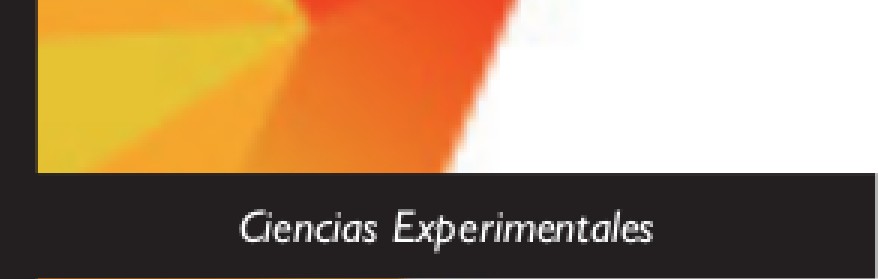 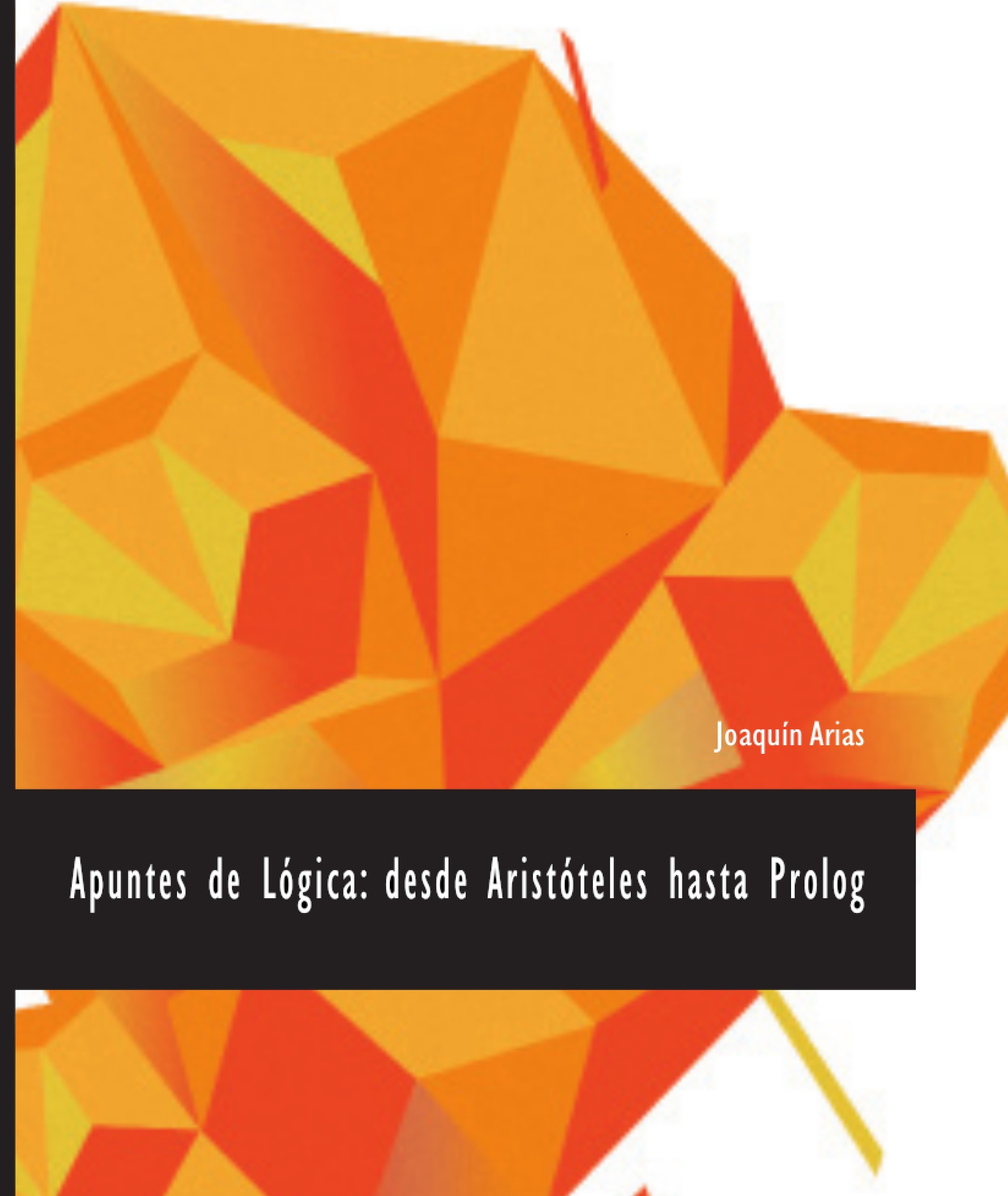 Universidad Rey Ju a11 C ar lo s 1 Slf",ri.eie dill  i lfH:::liISBN: 978-84-09-52634-5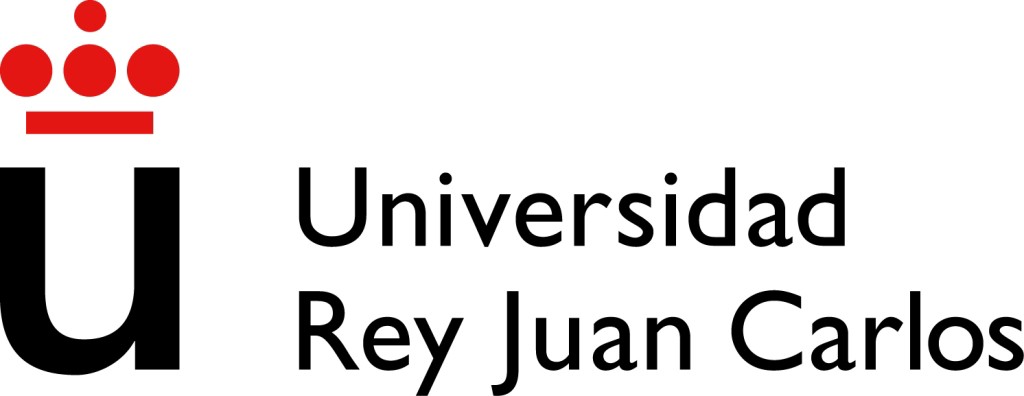 ESCUELA TÉCNICA SUPERIOR DE INGENIERÍA INFORMÁTICAApuntes de LógicaDESDE ARISTÓTELES HASTA PROLOGAutor:	Joaquín AriasCopyright c 2023 Joaquín Arias .Este obra está bajo la licencia CC BY-SA 4.0, Creative Commons Atribuciónn-CompartirIgual 4.0 Internacional. Como citar es- ta obra: Arias, Joaquín (2023). Apuntes de Lógica: desde Aristóteles hasta Prolog. Madrid, Servicio Publicaciones de la URJC. ISBN: 978-84-09-52634-5 	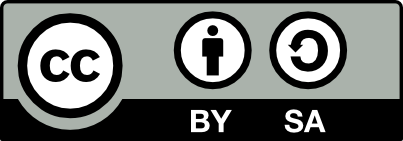 Índice generalÍndice general	iIntroducción	1Por qué es necesaria, tipos e historia.	2Introducción	2Lógica	3Tipos de lógicas	4Algo de historia	4Teoría de conjuntos, relaciones, funciones y álgebra de Boole.	6Teoría de Conjuntos	6Relaciones Binarias	10Relaciones n-arias	12Funciones n-arias	12Algebra de Boole	12Lógica Proposicional	15Sintaxis, semántica y teoría interpretativa.	16Lenguaje proposicional	16Semántica de la lógica proposicional	19Satisfacibilidad	20Teoría interpretativa	22Sistemas formales y deducción natural.	26Motivación	26Sistemas formales	27Deducción Natural	28Lógica Primer Orden	37Sintaxis, semántica y teoría interpretativa.	39Sintaxis de la lógica de primer orden.	39Semántica de la lógica de primer orden	47Satisfabilidad	51Teoría interpretativa de la lógica de primer orden.	52Teorema de la demostración y deducción natural.	56Decibilidad de la lógica de Primer Orden.	56ÍNDICE GENERAL    	AgradecimientosEsta obra, contiene en formato de apuntes las transparencias de Arias, Joaquín (2022). Lógica: desde Aristóteles hasta Prolog. Madrid: Servicio de Publicaciones de la Uni- versidad Rey Juan Carlos. ISBN:978-84-09-38265-1, las cuales están basada en tras- parencias de Antonio González Pardo (URJC’20) & Pepa Hernández (UPM’11),Cápitulo 1 IntroducciónPropiedades y teoremas	13Simplificación de ecuaciones	14Por qué es necesaria, tipos e historia.IntroducciónLa lógica formal es la ciencia que estudia las leyes de inferencia en los razona- mientos.Trata de resolver diversos problemas basándose en la formación del lenguaje y sus reglas básicas.Se aplica en multitud de áreas:En matemáticas para demostrar teoremasEn ciencias de la computación para verificar si son o no correctos los pro- gramasEn las ciencias física y naturales, para sacar conclusiones de experimentosEn las ciencias sociales y en la vida cotidiana, para resolver una multitud de problemas.Lenguaje naturalLenguaje natural: lenguaje usado en la comunicación humana. Dentro del lenguaje encontramos sintaxis y semántica.Sintaxis: las reglas de formación de frases correctas.Semántica: las frases deben tener significado completo e independiente.Análisis sintáctico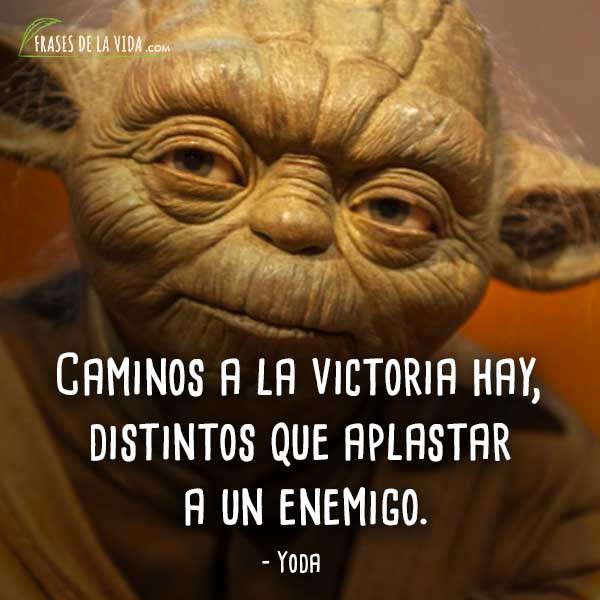 No es válida sintácticamente.Análisis semánticoUna vez que una frase es válida sintácticamente, se puede analizar su semántica.Si tiene (o no) sentido desde el punto de vista semántico.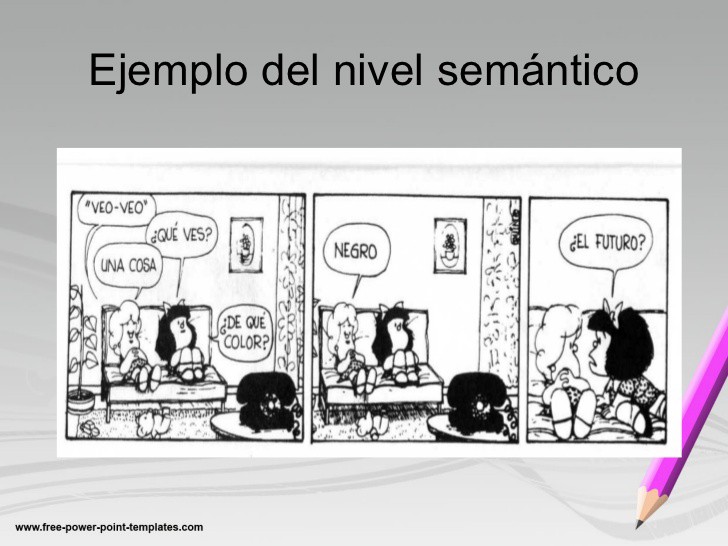 LimitacionesEs complicado (o casi imposible) dar una representación completa de las reglas sintácticas de los lenguajes hablados.No podemos formular afirmaciones que se definan como correctas (sintáctica- mente) o verdaderas (semánticamente) sin ambigüedad.Tenemos que definir un lenguaje más preciso: Un lenguaje formal.Lenguaje formalEl lenguaje formal se construye a partir de proposicionesElementos básicos (atómicos)Simples.Se les puede asociar valores de verdad sin ninguna ambigüedad.LógicaEl objetivo de la lógica es estudiar la validez formal de un razonamiento.Razonamiento: la obtención de un nuevo conocimiento (conclusión) a partir de una serie de conocimientos (premisas).Validez formal de un razonamiento: si la conclusión es verdadera, siendo las premisas verdaderas.Sistemas lógicosLa estructura de todo sistema lógico viene definido por:Sintaxis: definición axiomática de los elementos básicos del lenguaje y de las reglas que permiten obtener nuevas expresiones correctas.Semántica: definición de un conjunto de significados (verdadero o falso) que permiten definir la validez de un razonamiento.Sistemas de demostración: sistemas formales que permiten averiguar cuándo un razonamiento es (o no es) válido.Tipos de lógicasLógica proposicional: se estudian las fórmulas proposicionales construidas a partir de fórmulas atómicas y conectivos lógicos.Lógica de predicados de primer orden: es una generalización de la lógica de proposiciones. Distingue entre los objetos del discurso y sus relaciones entre ellos.Lógica proposicional“Tiene un perro”	p.“Tiene una mascota”	m.“Es adorable”	a.Lógica de primer orden“x es una mascota”	M(x).“x es un perro”	P(x).“x es adorable”	A(x).“Si tiene un perro y tiene una mascota, entonces es adorable”p^m ! a“Todas las mascotas que sean pe- rros, son adorables”8x.M(x) ^P(x) ! A(x)Algo de historiaLógica y filosofíaS. IV a.C.: Aristóteles formaliza el razonamiento humano. Fundó la lógica clá- sica o lógica aristotélica. Por Ejemplo:Todos los hombres son mortales. Sócrates en un hombre. Luego Sócrates es mortal.En el s. XIII: Santo Tomás de Aquino empleó la lógica en el contexto de discu- siones teológicas.s. XVIII: Leibniz fue el primero en formular la lógica como base del razona- miento matemático.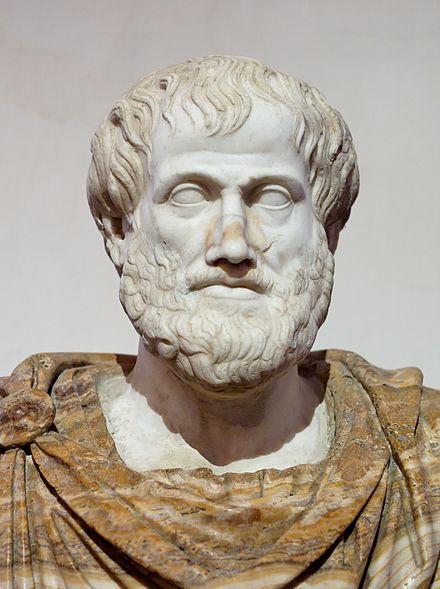 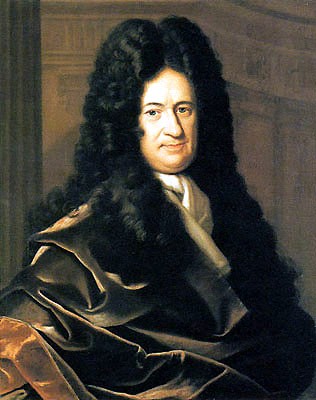 Aristóteles	LeibnizLógica y matemáticasEn 1854: George Boole definió la lógica como sistemas formal. Esto proporcio- nó un modelo algebraico de la lógica de proposiciones.En 1879: Gottlob Frege formalizó la lógica de predicados.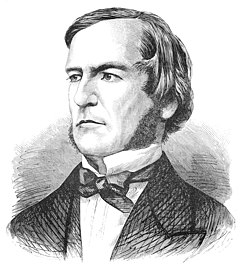 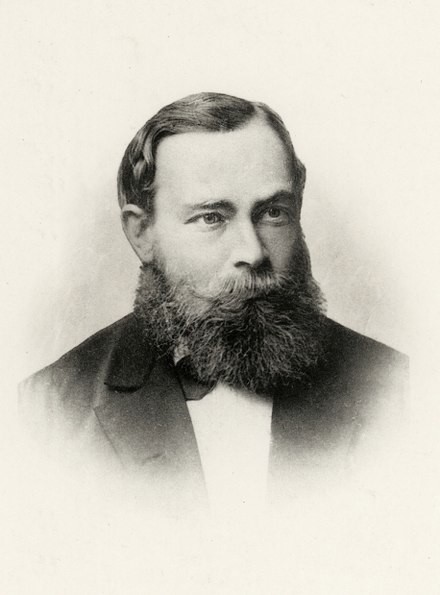 Boole	Frege1910-1913: Alfred North Whitehead y Bertrand Russell publican “Principia Mathematica”.1920: Hilbert propone el problema de la axiomatización de las matemáticas......en 1930: Gödel rebate esta posibilidad al demostrar los teoremas de incomple- titud.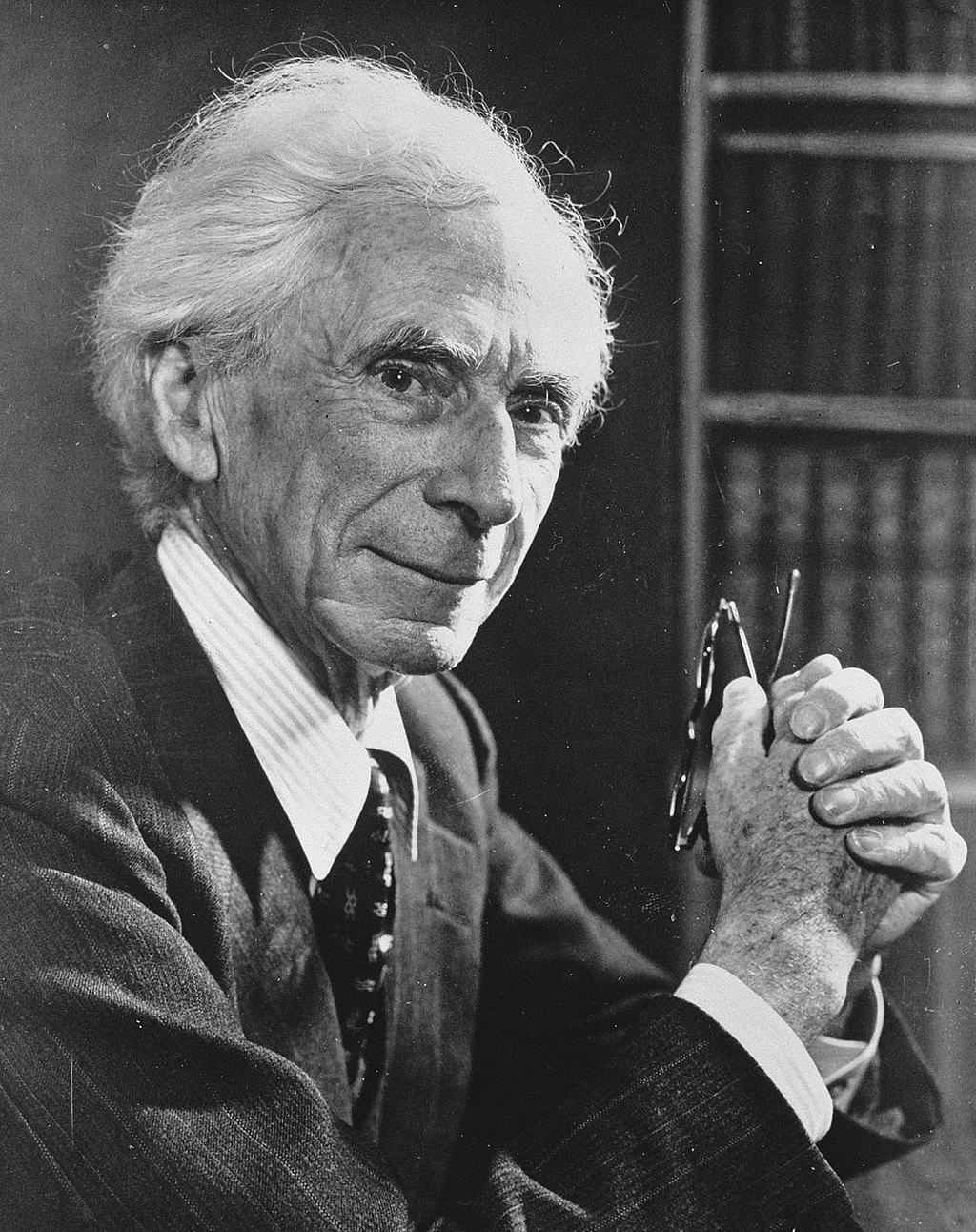 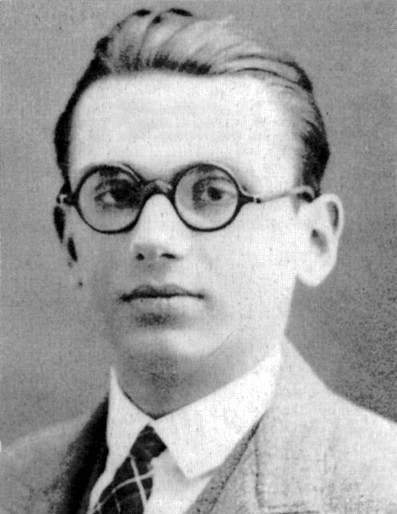 Russel	GödelLógica e informática1965: Alan Robinson publica un método de resolución para lógica de primer orden. Sienta las bases de la deducción automática:Verificación automática de programas: a partir de su especificación formal y utilizando demostradores automáticos de teoremas.1972: Alain Colmerauer crea Prolog, el primer lenguaje de programación lógica. Sienta las bases de la inteligencia artificial:Permite inferir/deducir conocimiento a partir de una base de conocimientos y una serie de reglas (de inferencia).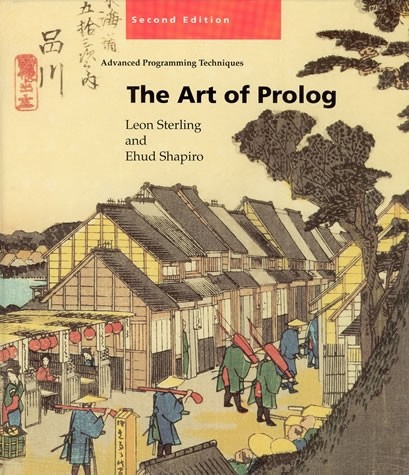 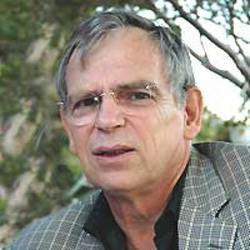 Prolog	ColmerauerTeoría de conjuntos, relaciones, funciones y álge- bra de Boole.Teoría de ConjuntosDefinición de conjunto y pertenencia.Un conjunto A es una colección, finita o infinita, de objetos de un universo U tal que para todo objeto x se puede determinar si x pertenece a A (x 2 A).Si no perteneciera se indicaría como: (x 62 A).Los objetos que pertenecen a un conjunto se conocen como elementos del con- junto.RepresentaciónUna manera muy común de representar relaciones y operaciones entre conjuntos son los diagramas de Venn.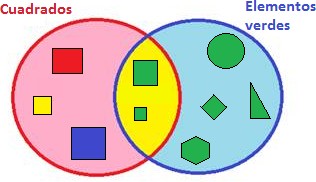 Inclusión e igualdadSi todo elemento x de un conjunto A es también elemento de un conjunto B, diremos que A está contenido en B, o que A es un subconjunto de B:A ✓ BSi A es un subconjunto de B y existe un elemento de B que no pertenece a A, entonces A es un subconjunto propio de B:A ⇢ BDos conjuntos serás iguales (A ⌘ B), si contienen los mismo elementos:A ✓ B y B ✓ AConjunto vacíoEl conjunto vacío 0/ es el conjunto que no tiene elementos:/0 = {}Dado el conjunto A = {/0}. ¿Cual es la respuesta correcta?:A = /0 o A 6= /0Operaciones UniónLa unión de dos conjuntos A y B, es el conjunto A	B de todos los elementos de A o de B, es decir:A[ B = {x : x 2 A o x 2 B}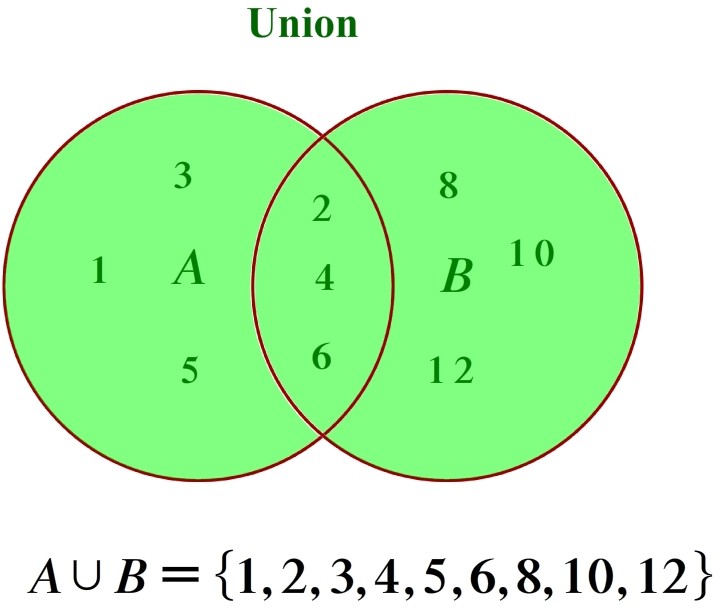 IntersecciónLa intersección de dos conjuntos A y B, es el conjunto A	B de todos los ele- mentos que pertenecen a A a de B, es decir:A\ B = {x : x 2 A y   x 2 B}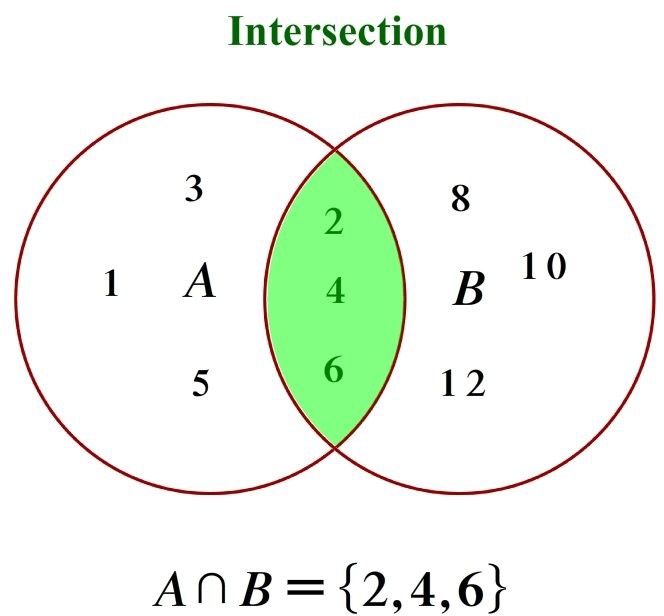 Complemento relativoEl complemento relativo de B respecto de A (o diferencia A- B), es el conjuntoA\B de todos los elementos de A que no pertenecen a B, es decir:A\B = {x : x 2 A y x 62 B}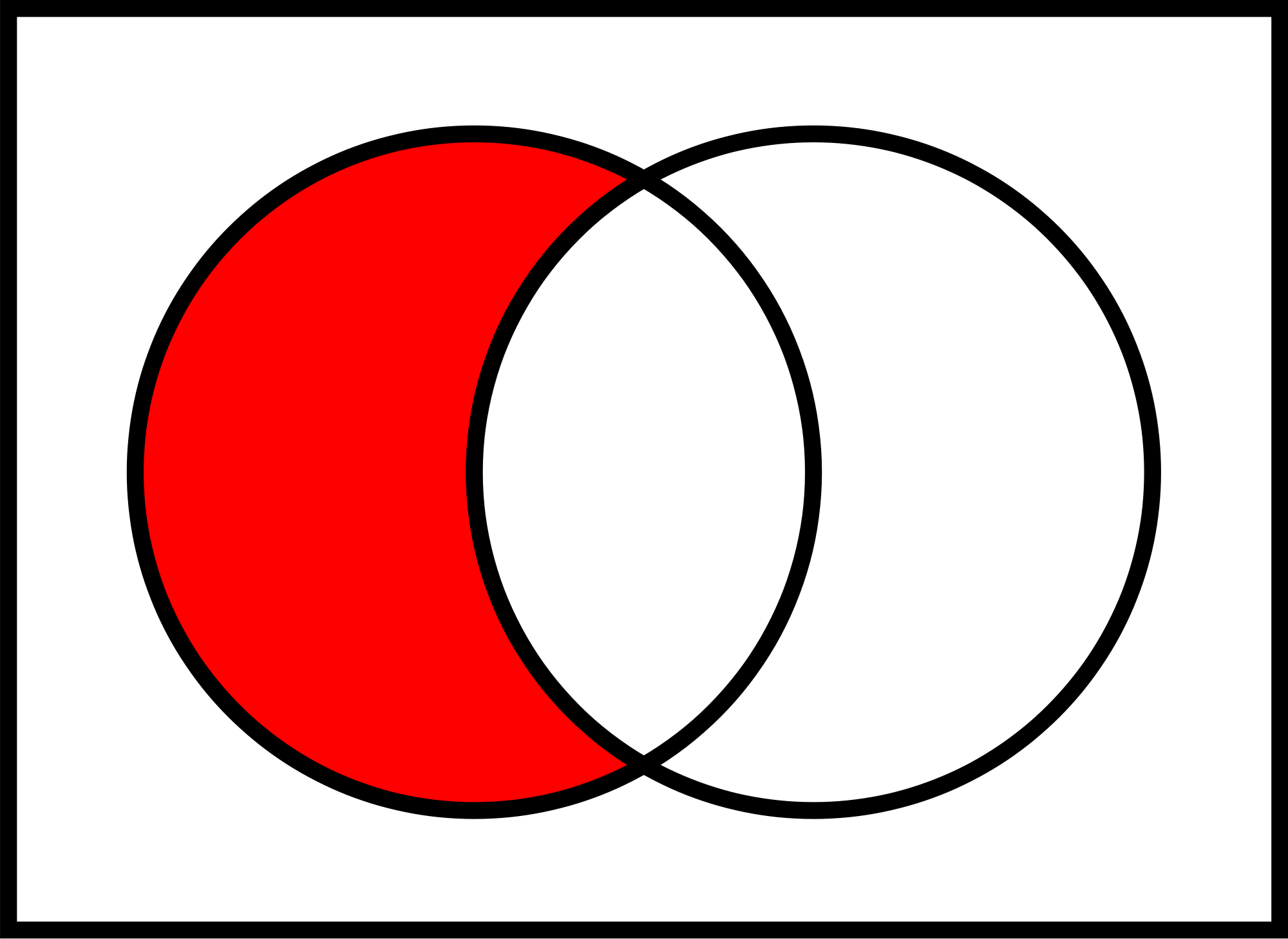 Producto cartesianoEl producto cartesiano de dos conjuntos no vacíos A y B, es el conjunto de todos los pares ordenados (a, b) con a 2 A y b 2 B, es decir:AxB = {(a, b) \ a 2 A  y b 2 B} Dado A = {1, 2} y B = {a, b, c}AxB = {(1, a), (1, b), (1, c), (2, a), (2, b), (2, c)}Partes de un conjuntoSea A un conjunto, se llama conjunto de las partes de A, P(A), al conjunto cuyos elementos son exactamente los subconjuntos de A.Dado A = {1, 2, 3}, el conjunto de las partes de A es:P(A)= {/0, {1},{2},{3},{1, 2},{1, 3},{2, 3},{1, 2, 3}}Propiedades de las operacionesSean A, B y C tres conjuntos. Las principales propiedades de las operaciones con conjuntos son las siguientes:Idempotencia de la unión y de la intersección:A[ A = AA\ A = AConmutatividad de la unión y de la intersección:A[ B = B[ AA\ B = B\ AAsociatividad de la unión y de la intersección:A[ (B[C)= (A[ B) [CA\ (B\C)= (A\ B) \CDistributiva de la unión respecto de la intersección y de la intersección respecto a la unión:A[ (B\C)= (A[ B) \ (A[C)A\ (B[C)= (A\ B) [ (A\C)Leyes de Morgan:C\(A[ B)= (C\A) \ (C\B)	A[ B = A\ BC\(A\ B)= (C\A) [ (C\B)	A\ B = A[ BOtras propiedades interesantes:(A\B) [ B = A[ B(A\B) \ B = /0A\(A\B)= A\ BCardinalEl cardinal de un conjunto, Card(A) o A , es el número de elementos de dicho conjunto.Sean A y B dos conjuntos finitos cualesquiera:Card(A[ B)= Card(A)+Card(B) -Card(A\ B)|A[ B| = |A| + |B|- |A\ B|Relaciones BinariasUna relación binaria entre A y B es un subconjunto R del producto cartesianoAxB. Si (a, b) 2 R se dirá que a y b están relacionados:aRbDado A = {1, 2} y B = {a, b, c}, cuyo producto cartesiano es:AxB = {(1, a), (1, b), (1, c), (2, a), (2, b), (2, c)}Si consideramos R = {(1, c), (2, b), (1, a)} entonces tenemos que:1Rc, 2Rb, 1RaDefinicionesDada una relación binaria R ✓ AxB, se denomina:Domino de R:dom(R)= {x 2 A : 9y 2 B | (x, y) 2 R}	dom(R) ✓ AImagen directa (o rango) de R:Im(R)= {y 2 B : 9x 2 A | (x, y) 2 R}	Im(R) ✓ BImagen inversa (o recíproca) de un subconjunto C de B:R-1(C)= {x 2 A : 9y 2 C  |  (x, y) 2 R}	R-1(C) ✓ ACodominio de R al conjunto BHomogéneasSea R una relación binara homogénea en un conjunto A, no vacío (R	AxA). La relación binaria R puede ser:Reflexiva:	8x 2 A | (x, x) 2 RSimétrica:	8x, y 2 A | (x, y) 2 R ! (y, x) 2 RAntisimétrica:	8x, y 2 A | (x, y) 2 R^ (y, x) 2 R ! x = yTransitiva:	8x, y, z 2 A | (x, y) 2 R^ (y, z) 2 R ! (x, z) 2 Rde EquivalenciaUna relación binaria homogénea R, en un conjunto no vacío A, se denomina relación de equivalencia si es reflexiva, simétrica y transitiva.Si R es una relación de equivalencia en lugar de R se escribe ⇠.Si a	A y	es una relación de equivalencia en A, se define la clase de equiva- lencia como:C(a)= {x 2 A : x ⇠ a}Relaciones n-ariasUna relación n-aria entre n conjuntos A1, A2, .. . , An, es un subconjunto R del producto cartesiano A1xA2x... xAn.Es una generalización de la relación binaria donde R está formada por una tupla de n términos:R = {(x1, x2,..., xn) : x1 2 X1 ^ x2 2 X2 ^ .. ... . ^ xn 2 Xn ^ R(x1, x2,..., xn)= verdadero}El predicado n-ario: R(x1, x2,..., xn) es una función que asigna el valor de verdad verdadero si y solo si (x1, x2,..., xn) 2 R.Funciones n-ariasUna función (o aplicación) n-aria, f : A1xA2x... xAn   B, de un conjunto no va- cío A = A1xA2x... xAn a un conjunto no vacío B se puede definir como una “regla de correspondencia” que asigna a cada elemento elemento(a1, a2,..., an) 2 A un único elemento b 2 B:f (a1, a2,..., an)= bUna función f : A1xA2x... xAn  B es a su vez una relación binaria en- tre el conjunto A = A1xA2x... xAn y el conjunto B, tal que a cada elemento (a1, a2,..., an) A le corresponde un único elemento f (a1, a2,..., an) del con- junto B.Algebra de BooleDefiniciónDefinida en 1847 por el matemático inglés George Boole.Es un álgebra con sólo dos valores, p.ej.: Falso o Verdadero....una variable lógica tiene dos valores posibles, uno excluye al otro. Sobre estos valores definió tres operaciones básicas, p.ej.:NOT (¬): negación lógica o función complemento.OR (_): suma lógica o función unión.AND (^): producto lógico o función intersección.   ¬		_	V	F	^	V	F  Son Álgebras de Boole (entre otras):({/0,U }, ⇠, EB, 0), ({F,V}, ¬, _, ^), ({0, 1},  , +,·),y (P(U ),  ,[,\).InterpretaciónLos elementos del álgebra de Boole representa estados diferentes de un disposi- tivo, p.ej., abierto/cerrado, encendido/apagado, etc.Matemáticamente se representan por 1 y 0, y responde a la pregunta:¿Cómo expresar la clase not-X (clase de individuos que no son Xs)?La clase X y la not-X juntas hacen el Universo, representado por 1.Por lo tanto, si la clase X es x, la clase not-X es 1 - x.... y muchas más. p.ej.:Todos Xs son Ys y todos Ys son Xs.	x = yTodos Xs son Ys.	x(1 - y)= 0No Xs son Ys.	xy = 0Todos Ys son Xs y algunos Xs son Ys.	...etc...Propiedades y teoremasUsando la notación matemática del álgebra de Boole:PropiedadesConmutativa Elemento neutro Distributiva Asociativa ComplementarioTeoremasIdempotencia Identidad Absorción DeMorganSuma	Productox + y = y + x	x · y = y · x0 + x = x	1 · x = xx · (y + z)= (x · y)+ (x · z)	x + (y · z)= (x + y) · (x + z)x + (y + z)= (x + y)+ z	x · (y · z)= (x · y) · z x + x = 1	x · x = 0x + x = x	x · x = xx + 1 = 1	x · 0 = 0x + x · y = x	x · (x + y)= xx + y = x · y	x · y = x + ySimplificación de ecuacionesAplicando propiedades y teoremas podemos simplificar ecuaciones:x2 · x1 + x2 · x1 + x2 · x0 ? x2x2 · x1 + x2 · x1 + x2 · x0 =	Distributiva= x2 · (x1 + x1)+ x2 · x0 =	Complemento= x2 · 1 + x2 · x0 =	Distributiva= x2 · (1 + x0)=	Identidad= x2 · 1 =	Elemento neutro= x2...para ver si son equivalentes y/o para construir circuitos mas baratos. Las ecuaciones simplificadas se llaman formas canónicas. Hay dos:Suma de productos.	• Producto de sumas.Cápitulo 2Lógica Proposicional2.2.3	Deducción Natural	28Supuestos y Premisas	28Teorema de la Deducción	29Reglas de inferencia I	29Deducción Natural: Ejemplo	30Ejercicios: Deducción Natural	32Reglas de inferencia Derivadas	32Teorema de intercambio	34Ejercicios: Deducción Natural	34Sintaxis, semántica y teoría interpretativa.Lenguaje proposicionalEn el contexto de la lógica formal se requiere un lenguaje:Sintácticamente preciso y no ambiguo.Con un significado (semántica) unívoco, y no que una palabra pueda signi- ficar cosas distintas según algún tipo de contexto.Cuya definición sea muy compacta.Queremos símbolos para representar hechos lógicos, es decir, enunciados por los que tiene sentido preguntarse si son verdaderos o falsos.Los enunciados más sencillos son los que no dependen de otros:Llueve.Nadal ganó el US Open 2019.AlfabetoLos símbolos de proposición representan este tipo de hechos:p puede representar “llueve”.q puede representar “Nadal ganó el US Open 2019”.Para enunciados más complejos necesitamos símbolos que representen la rela- ción entre los más sencillos que los componen:llueve o nieva.si p representa “llueve” y r representa “nieva”,p_r representaría “llueve o nieva”.Alfabeto de un lenguaje proposicional:Símbolos de proposición: p, q, r, .. . , p1, p2, .. .Conectivas lógicas: ¬, _, ^, !, $.Fórmula Bien FormadaDel conjunto de todas las posibles secuencias (finitas) de símbolos de un alfabe- to, ¿cuáles se consideran expresiones bien formadas?Son fórmula bien formada (FBF):F si F es un símbolo de proposición.¬F si F es un símbolo de proposición.y si F y G son FBFs, también son FBFs:F ^G (conjunción).F _G (disyunción).F ! G (implicación).F $ G (doble implicación).Definición recursiva de fórmulas bien formadas.Dado un alfabeto A, el conjunto (infinito) de FBFs que se pueden definir sobre A se denomina FBFA.Precedencia¿Que dice la siguiente fórmula?p	q	r	p ! q ^r	(a)p ! q ^ r	(b)Si p entonces q, y además r.Si p entonces suceden dos cosas: q y r.Se define la siguiente precedencia entre las conectivas:¬ mayor precedencia que ^ y _.^ y _ mayor precedencia que ! y $.En caso de igual precedencia se agrupan de derecha a izquierda.ParéntesisSi los paréntesis siguen las reglas de precedencia no son necesarios:p^q^r	es igual a	p^ (q^r)p^q_r	es igual a	p^ (q_r)q ! r1 ^¬r2	es igual a	q ! (r1 ^ (¬r2))cgm^ p_¬¬q $ ll	es igual a	(cgm^ (p_ (¬(¬q)))) $ llp ! q ! r ! s	es igual a	p ! (q ! (r ! s))¬¬¬¬¬¬¬p	es igual a	¬(¬(¬(¬(¬(¬(¬p))))))Los paréntesis son necesarios para dar otro “significado”:p^q ^ r	sería	(p^q) ^rcgm^ p _ ¬¬q $ ll	sería	(cgm^ p) _ (¬¬q $ ll)p ! q ! r ! s	sería	(p ! q) ! (r ! s)Ejercicios: FBF y paréntesisDeterminar si son FBFs las siguientes fórmulas y eliminar paréntesis superfluos usando las convenciones de precedencia:1. (q^¬(p)) ! (¬(q) _r).2.  (p^¬(q_r)) _ (¬(p) _q).3. ((p _q) _¬(r)) $ (r ^q). 4.  (p^¬(q_r)) _ (¬(! p)).5.  (p) $ ((p ^q) _ (p^ (¬(q)))).Ejercicios: FormalizaciónFormalizar en lógica proposicional:Es necesario abrir la botella para disfrutar su contenido.Basta con romper el sello para perder la garantía.Llama al 112 cuando tengas una emergencia.Perderé el tren a menos que coja un taxi.Cambia la bombilla sólo y siempre que esté fundida.No iré al cine a no ser que me inviten.No pulse la alarma de incendios excepto cuando detecte humo en la esca- lera.Pulse la alarma sólo y únicamente si detecta humo en la escalera.Formalizar en lógica proposicional (Manzano y Huertas, 2004):Sólo si Pedro juega(p) jugará también Alex(q)Pedro irá al dentista(p), tanto si quiere(q) como si no quiere(¬q)La magia se revela(p) sólo si Pinocho miente(q) o Blancanieves muerde la manzana(r)El certificado tiene validez(p) si está firmado por el director(q) o el tutor del proyecto(r)La inflación aumentará(p) a menos que baje la emisión de moneda(q) u ocurra un milagro(r)Formalizar en lógica proposicional (Manzano y Huertas, 2004):Leeré a Proust(p) si me voy de vacaciones(q) y encuentro sus libros en oferta(r)Si el mal existe en el mundo(p) y no se origina por las acciones humanas(q), entonces Dios no quiere(r) o no puede(s) impedirloTe regalaré el cuadro que te gusta(p) y viajaremos juntos a Italia(q) cuando me toque la lotería(r), o dejo de llamarme Ernesto(s)Es necesario que llueva(p) o que haga viento(q) para que disminuya la con- taminación(r)Si llueve(p) y hace viento(q), disminuye la contaminación(r)Semántica de la lógica proposicionalProposición: Una condición/afirmación posible del mundo sobre el que quere- mos decir algo.Una proposición puede ser Verdadera (V) o Falsa (F). Proposiciones simples:Su valor de verdad no depende de otra proposición. Proposiciones compuestas (FBF):Su valor de verdad depende del que tengan las proposiciones simples que la definan ydel significado de las conectivas (definido por las funciones de verdad).Funciones de verdadPrimero definimos una función de verdad (s) para cada conectiva:s¬(V )= F	s¬(F)= Vs^(V,V )= V	s^(V, F)= s^(F,V )= s^(F, F)= Fs_(F, F)= F	s_(V, F)= s_(F,V )= s_(V,V )= Vs!(V, F)= F	s!(F, F)= s!(F,V )= s!(V,V )= Vs$(V,V )= s$(F, F)= V	s$(V, F)= s$(F,V )= FFunciones de interpretaciónUna función de interpretación, i, asignar un significado a todas y cada una de las FBFs de un alfabeto A.i : FBFA ) {V, F}La interpretación de una FBF se define como:i(p)= V/F si p es una proposición p.i(¬G)= s¬(i(G)) si G es una FBF.y si G y H son FBFs:o i(G^H)= s^(i(G), i(H)).o i(G_H)= s_(i(G), i(H)).o  i(G ! H)= s!(i(G), i(H)).o  i(G $ H)= s$(i(G), i(H)).EjerciciosAsignar significado a las siguientes fórmulas cuando:i(p)= i(q)= V y i(r)= F.1. (p ! q_r) ! (p^q ! ¬r)2.  (p^ (¬q_¬r)) $ (¬(p_q) ! r)Asignar significado a las siguientes fórmulas para toda posible interpretación:1. ¬(p_q) $ ¬p^¬q2. (¬p ! q) ^ (¬q^ p)3.  (p_q) ! (p^q)SatisfacibilidadDefinición Se dice que una interpretación i satisface una fórmula proposi- cional G 2 FBFA, si y sólo si (sii) es verdadera bajo esa interpretación:i(G)= VPara conjuntos de fórmulas {G1,..., Gn}, Gi 2 FBFA para todo i : 1	i	n: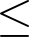 Una interpretación i satisface {G1,..., Gn} siii(Gi)= V para todo i :1	i	nDefiniciónUna fórmula G	FBFA es satisfacible siiexiste (al menos) una interpretación i tal que i(G)= V .Una fórmula G	FBFA es insatisfacible siino existe ninguna interpretación i tal que i(A)= VModelo de una fórmula: Una interpretación que la satisface. Contramodelo de una fórmula: Una interpretación que la hace falsa.ValidezAtendiendo a su semántica, una fórmula G es:Contradicción sii no existe una interpretación i tal que i(G)= V . Válida (o tautología) sii no existe una interpretación i tal que i(G)= F (se representa `G).Contingente sii existe alguna interpretación i tal que i(G)= V y existe alguna interpretación i0 tal que i0(G)= F.Una fórmula G es válida sii ¬G es una contradicción. Una fórmula G es contingente sii ¬A es contingente.ConclusiónUna fórmula es válida siino tiene contramodelos siitodas sus interpretaciones son modelos siitodas sus interpretaciones la satisfacen. Una fórmula es una contradicción siino tiene modelos siitodas sus interpretaciones son contramodelos siies insatisfacible.Una fórmula es contingente siitiene modelos y contramodelos.Ejecicios: SatisfacibilidadDeterminar para cada una de las siguientes fórmulas si es válida, contradictoria o contingente, indicando la(s) interpretación(es) que lo demuestran:p^q ! p.p_q ! p.3. p ! ¬p.4. p_q ! (r _s ! p).5. (p ! q) ^ (p^¬q).6. (p ! q) ^ (q ! r) ! (p ! r).7.  ¬(p_q) $ ¬p_¬q.8. ¬(p_q) $ ¬p^¬q.Determinar para cada una de las siguientes fórmulas si es válida, contradictoria o contingente, indicando la(s) interpretación(es) que lo demuestran:9. (p ! ¬q) ^¬(r ^¬p) ! (q ! ¬r). 10. (p^q ! r) ! (p ! (q ! r)).11. ¬(p ! q) $ p^¬q. 12. p ! (q ! r).13. p ! (q^¬q ! ¬p). 14. (p ! q) ^ (q ! p).15. (p ! q) ! ((p ! r) ! (p ! q^r)).Teoría interpretativaConsecuencia LógicaDado un lenguaje proposicional LP, un conjunto de fórmulas {A1,..., An}, Ai 2FBFLP para todo i :1	i	n, y una fórmula B 2 FBFLP: Consecuencia lógicaB es consecuencia lógica de {A1,..., An}.[A1,..., An] ✏ Bsii toda interpretación que satisface A1,..., An también sa- tisface B.o sii	no	existe	ninguna	interpretación	que	satisfaga{A1,..., An} y no satisfaga a B.Argumento correctoUn argumento con premisas A1,..., An y consecuente B es correcto sii [A1,..., An] ✏ BPara decidirlo se pueden hacer dos análisis:Ver si todas las interpretaciones que satisfacen A1,..., An también satis- facen B.o bien ver que no existe una sola interpretación que satisfaga A1,..., Any no satisfaga B.El caso 1 requiere examinar todas las interpretaciones posibles y ver si se cumple la condición.El caso 2 podemos centrarnos en definir una interpretación i tal que i({A1,..., An}) = V y i(B)= F.Teoría interpretativa: Consecuencia Lógica: Ejemplo IAnaliza si se cumple la relación de consecuencia lógica:{p ! (q ! r), p^q} ✏ rDe todas las interpretaciones posibles, sólo una hace verdad a las dos premisas (A1 y A2), y esa interpretación también hace verdad al consecuente (B). Por tanto, sí hay relación de consecuencia lógica.Teoría interpretativa: Consecuencia Lógica: Ejemplo IIAnaliza si se cumple la relación de consecuencia lógica:{p^¬¬q, r} ✏ q_stratamos de definir un contramodelo del argumento:i(p^¬¬q) = V siii(p)=V	b) y i(¬¬q) = V sii i(¬q) = F sii i(q)=V i(r)=V i(q _s) = F siii(q) = F (en contradicción con 1.b)	b) y i(s) = FPuesto que no es posible definir un contramodelo:El argumento es correcto, hay relación de consecuencia lógica.Teoría interpretativa: Consecuencia Lógica: Ejemplo IIIAnaliza si se cumple la relación de consecuencia lógica:{p^q, ¬(p ! r)} ✏ q^ (p ! r)tratamos de definir un contramodelo del argumento:i(p^q) = V siii(p)=V	b) y i(q)=V i(¬(p ! r)) = V sii i(p ! r) = F siii(p)=V	b) y i(r)=F i(q ^ (p ! r)) = F siii(q) = F	(en contradicción con 1.b)o i(p ! r) = F	(OK, compatible con 2). Existe un contramodelo al argumento:		i(p) = i(q) = V, i(r)= F. El argumento no es correcto. NO hay relación de consecuencia lógica.Ejercicios: Consecuencia LógicaDeterminar si las siguientes argumentaciones son correctas. Si no lo son, indicar la interpretación que lo demuestra (contramodelo).1. {p, p ! q} ✏ q2. {¬p, p_q} ✏ q3. {p ! q, ¬p} ✏ ¬q4. {p ! q, ¬q} ✏ ¬p5. {p $ q, ¬p} ✏ q6. {p^q} ✏ p7. {¬(p^q)} ✏ ¬p^¬q8. {¬(p_q)} ✏ ¬p^¬qDeterminar si las siguientes argumentaciones son correctas. Si no lo son, indicar la interpretación que lo demuestra (contramodelo).9. {p ! q, p} ✏ q10. {p_q} ✏ q_ p11. {p^ (q_r)} ✏ p12. {p_q ! r} ✏ q ! r13. {¬¬r ^¬q} ✏ ¬r14. {p ! (q ! r)} ✏ q ! (p ! r)15. {¬q ! r, t ! ¬q, ¬s ! ¬q} ✏ t _¬s ! r16. {p_ (q ! r) ! q, p} ✏ q17. {¬p ! ¬s, ¬p_ r, r ! ¬t} ✏ ¬s_¬t18. {(p ! q) ^t, (r _ p) ^¬q, ¬t $ ¬s} ✏ r ^sEquivalencia lógicaDos fórmulas A y B son (lógicamente) equivalentes (A	B) sii para toda inter- pretación i se cumple que i(A) = i(B).Esta definición implica que:A y B son consecuencia lógica una de la otra (A ✏ B y B ✏ A).La fórmula A $ B es válida (es una tautología). Por ejemplo: p ! q $ ¬p_qLa equivalencia entre fórmulas proporciona numerosas ventajas prácticas, entre ellas:permite utilizar indistintamente las fórmulas equivalentes en una demostra- ción (lo utilizaremos más adelante).permite reducir el tamaño de un lenguaje proposicional (disminuir el no de conectivas que emplea).Por ejemplo, cualquier lenguaje proposicional puede reducirse a otro que sólo utiliza {¬, _}Esta reducción simplifica tareas como:o construcción de sistemas sintácticos de demostración.o demostración de las propiedades metalógicas del sistema formal.¬(¬p)	$	p	doble negaciónp^ p	$	p	ley de idempotenciap^q	$	q^ p	conmutatividad de la conjunciónp_q	$	q_ p		conmutatividad de la disyunción p^ (q^r)		$	(p^q) ^r	asociatividad de la conjunción p_ (q_r)		$	(p_q) _r	asociatividad de la disyunciónp	(q	r)	(p	q)	(p	r)	distributividad de la conjunción res-pecto a la disyunciónp	(q	r)	(p	q)	(p	r)	distributividad de la disyunción res-pecto a la conjunciónp	q	(p	q)	(q	p)	definición de la doble implicaciónen función de la implicaciónp ! q	$	¬p_q	implicación vs. disyunción¬(p_q)	$	¬p^¬q	ley de De Morgan¬(p^q)	$	¬p_¬q	ley de De MorganEjercicios: Equivalencia lógicaDe los pares de fórmulas siguientes, ¿en cuáles se cumple A ✏ B?, ¿en cuáles se cumple B ✏ A?, ¿en cuáles A y B son equivalentes?A: p_q,	B: q_ pA: p ! q,	B: q ! pA: p_q ! r,	B: p ! r4. A: (p ! q) ! r,	B: p_q ! r5. A: p ! q,	B: p $ qSistemas formales y deducción natural.Motivación¿Por qué queremos construir un cálculo deductivo?Es difícil determinar {A1,..., An} ✏ B por medios semánticos.o Confirmar la corrección de un argumento puede ser muy costoso.Alternativa: determinar que B se deduce de {A1,..., An} por medios sintác- ticos: {A1,..., An} `Bo Encontrar un procedimiento que nos permita construir una argumenta-ción paso a paso, manipulando los símbolos de las fórmulas, sabiendo que cada paso es válido.El análisis de la corrección de un argumento por medios sintácticos se hace siempre en un contexto o marco formal, denominado sistema formal.En un sistema formal los símbolos carecen de significado, y al manipularlos hemos de ser cuidadosos y no presuponer nada sobre sus propiedades, salvo lo que se especifique en el sistema.Sistemas formalesUn sistema formal de demostración consiste en:Un lenguaje formal (alfabeto y reglas sintácticas de formación de fórmu- las).Un conjunto de axiomas lógicos o axiomas (fórmulas válidas sin prueba, podría ser vacío).Un conjunto de reglas de inferencia para demostrar fórmulas.Una definición de prueba o demostración.Una teoría T es un sistema formal ampliado con un conjunto G de axiomas no lógicos o premisas (es decir, que se consideran como verdad): T [G].Si G = 0/ entonces T es la teoría básica del sistema formal.Una demostración o prueba de una fórmula B en una teoría T [G] (escrito T [G]es una secuencia finita de fórmulas tal que:Toda fórmula de la secuencia es:o Un axioma o premisa de la teoría.o, el resultado de aplicar una regla de inferencia a fórmulas anteriores en la secuencia.B es la última fórmula de la secuenciaUn teorema de una teoría T [G] es una fórmula para la que existe al menos una demostración en T [G]T [G] `B indica que B se deduce de T [G] (B es teorema de T [G])PropiedadesCorrección: Teorema de validez. Todos los teoremas de T [G] son conse- cuencias lógicas de G:si T [G] `B entonces G ✏ B.Completitud: Teorema de completitud.Dada una teoría T [G], todas las consecuencias lógicas de G son teoremas de T [G]:si G ✏ B entonces T [G] `B.Si el cálculo es correcto y completo entonces ` y ✏ son equivalentes.Deducción NaturalEs un sistema formal para la lógica proposicional.Lenguaje: Lenguaje proposicional.Axiomas: No tiene.Reglas de inferencia: dos por cada conectiva:o Introducción y eliminación.Demostración: es una secuencia finita de fórmulas en la que cada elemento es:o Un supuesto o premisa de la teoría.o, el resultado de la aplicación de una regla de inferencia a fórmulas anteriores en la secuencia.y la última fórmula de la secuencia es la fórmula probada.Supuestos y PremisasSon fórmulas añadidas a una teoría básica T y pueden aparecer en una prueba sin requerir demostración. Sin embargo:Las premisas: son añadidas permanentementeLos supuestos: son incorporados temporalmente a T :o es introducido en un determinado punto de la demostracióno luego, es cancelado (descargado) en otro punto posterior,o y como resultado una nueva fórmula queda demostrada. Lo que significa usar un supuesto es lo siguiente:“supongamos que A”“entonces demuestro (usando A) que B”“en realidad acabo de mostrar que si tuviera A como premisa, entonces podría demostrar B”“eso equivale a decir que he demostrado la implicación A ! B”Teorema de la DeducciónSiendo T [A1, A2,..., An] una teoría básica ampliada con un conjunto de n pre- misas, Ai, si la incorporación como supuesto de un fórmula A permite deducir otra fórmula B: entoncesT [A1, A2,..., An] [{A} `Bentonces:T [A1, A2,..., An] `A ! BTeorema de la deducción: En general, tanto para premisas como para su- puestos:T [A] `B si y sólo si T `A ! BReglas de inferencia IEn la definición de las reglas de inferencia vamos a usar A y B, que no son sím- bolos de proposición: son variables sobre fórmulas del lenguaje (metavariables)Mediante metavariables podemos razonar sobre conjuntos (infinitos) de fórmulas que comparten una misma forma lógica.Por ejemplo: A^¬A agrupa p^¬p, q^¬q, .. . .Cada regla de inferencia es una metaregla con infinitas instancias.Deducción Natural: Reglas de inferencia: Conjunción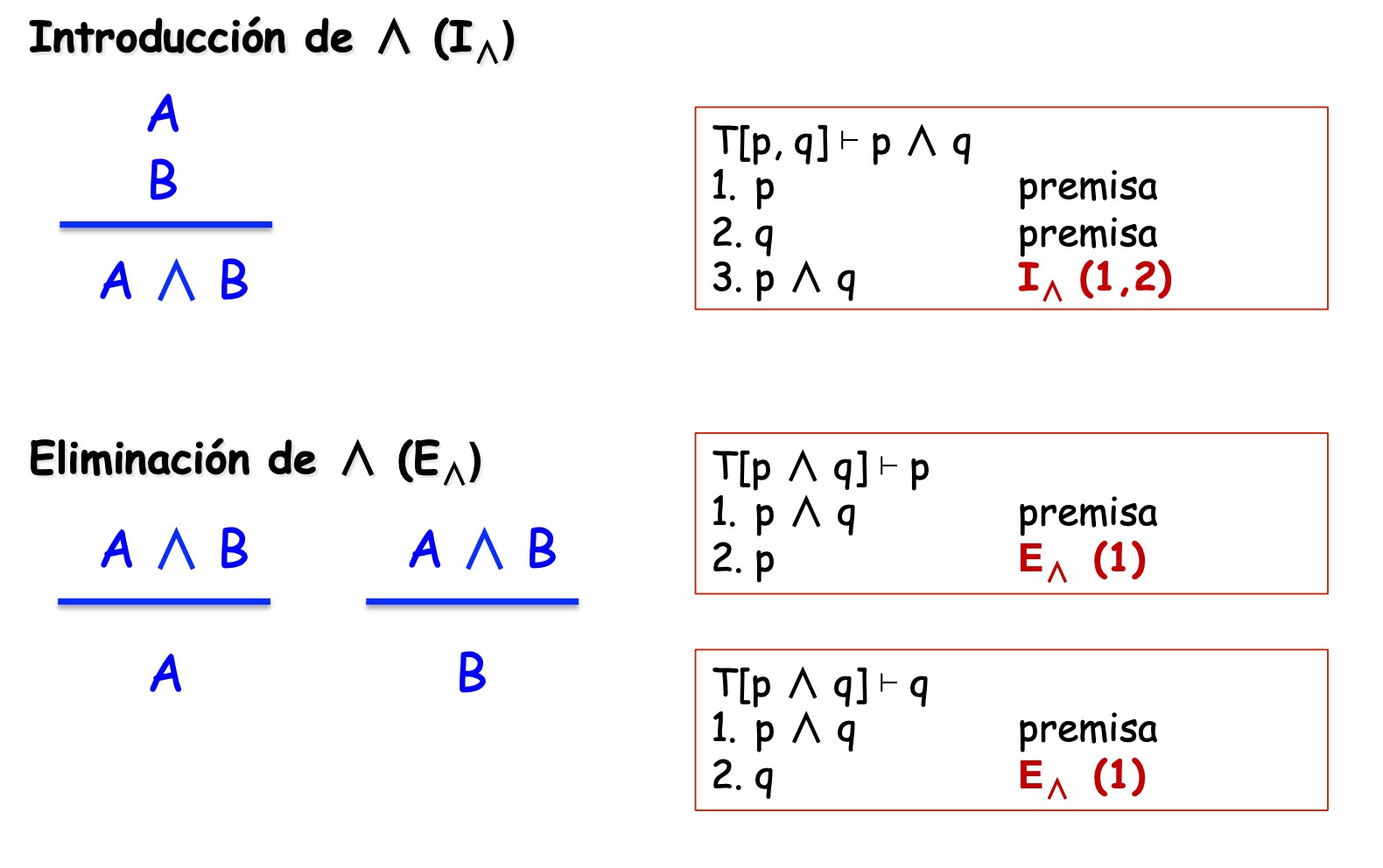 Deducción Natural: Reglas de inferencia: Disyunción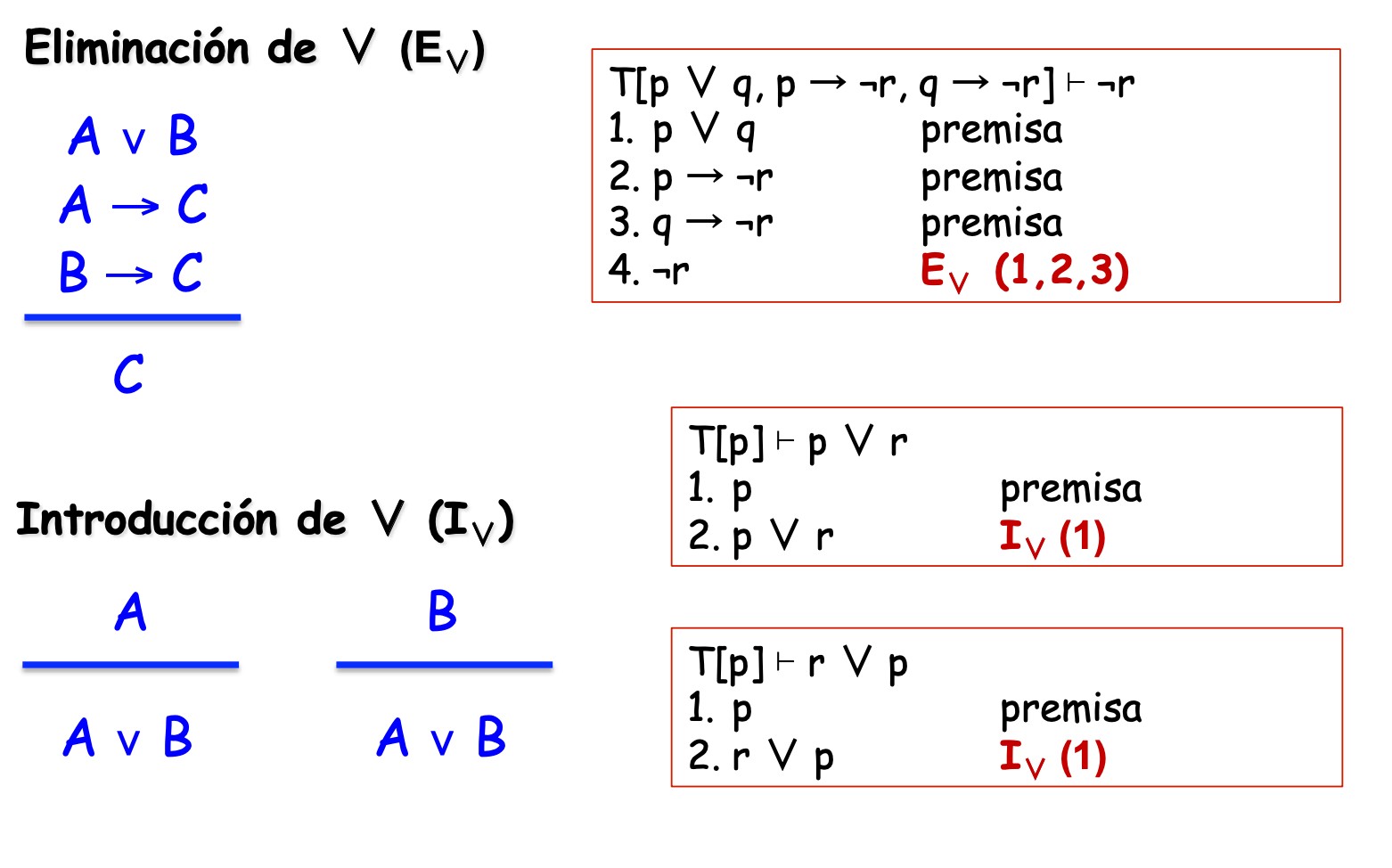 Deducción Natural: EjemploPrueba el ejemplo online	T [s ^ (p_q), p ! ¬r, q ! ¬r] `s^¬r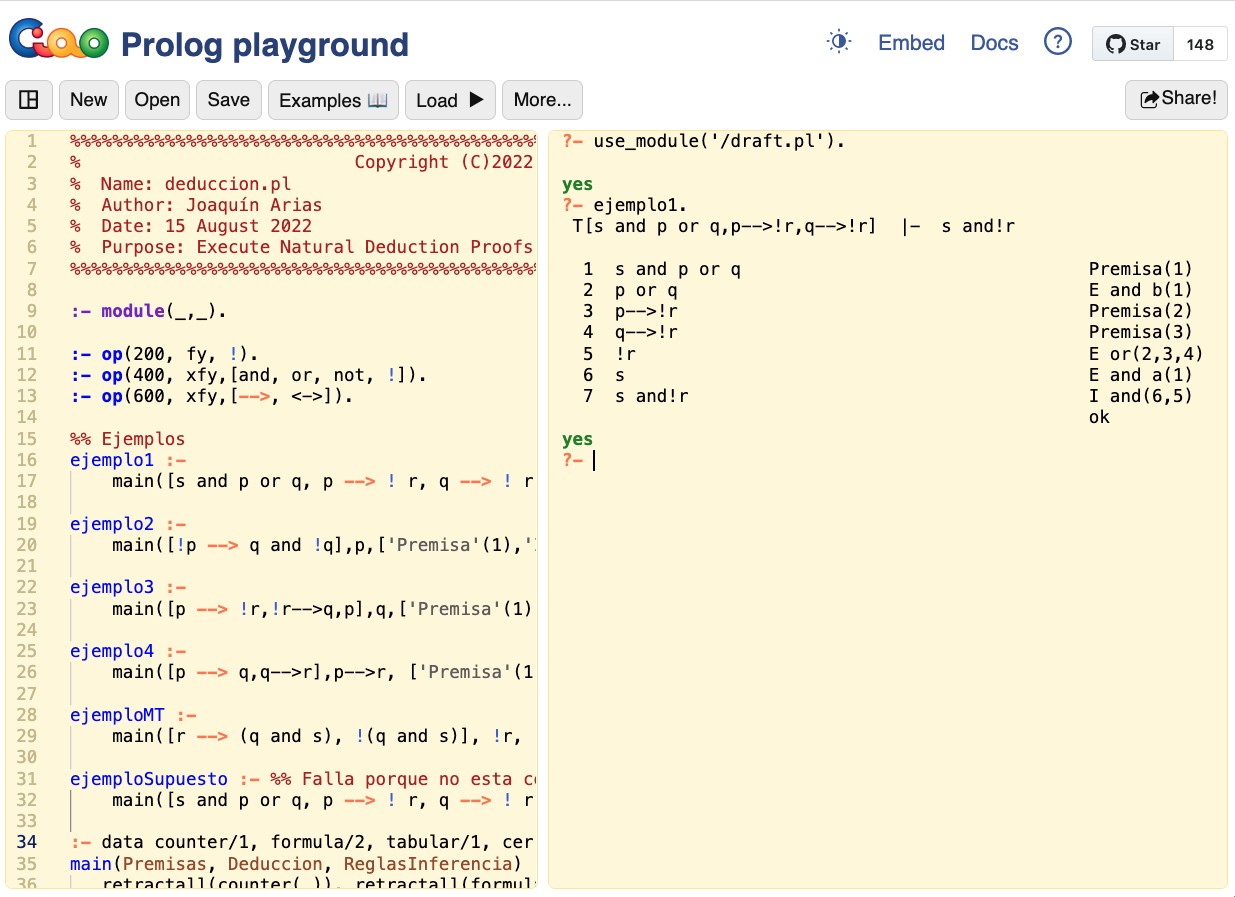 1. s^ (p_q)	premisa2.	p_q	E^(1)p ! ¬r	premisaq ! ¬r	premisa5. ¬r	E_(2, 3, 4)6. s	E^(1)7. s^¬r	I^(5, 6)Deducción Natural: Reglas de inferencia: Negación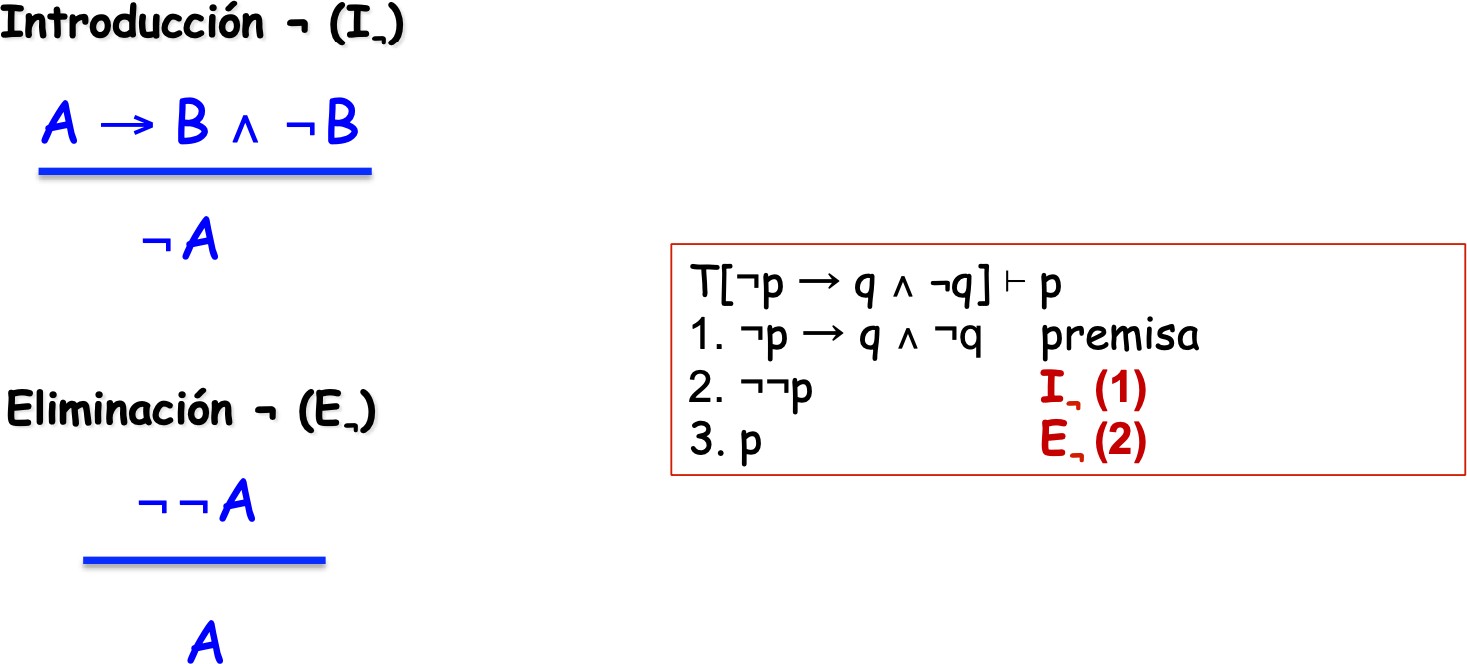 Deducción Natural: Reglas de inferencia: Implicación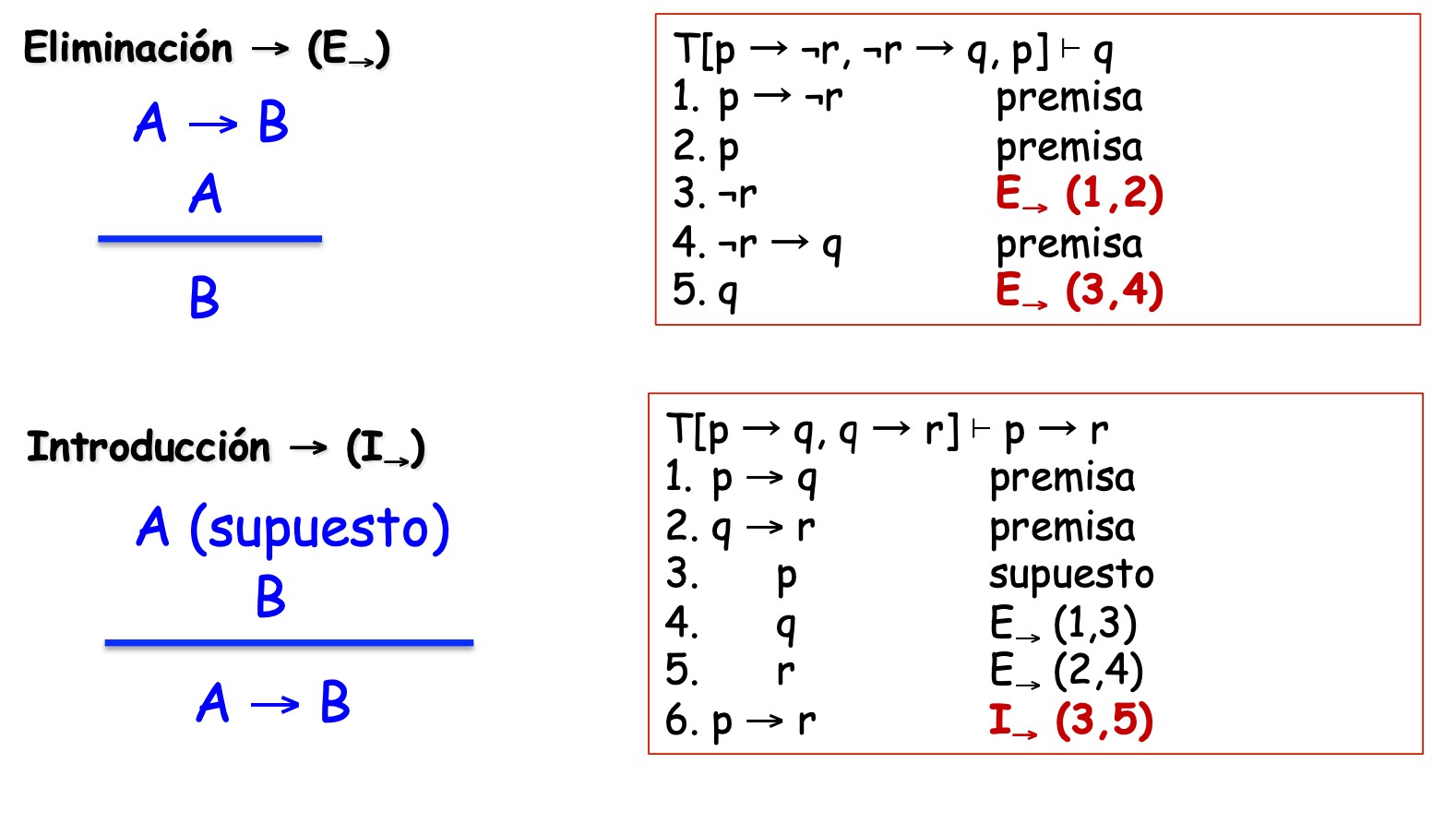 Deducción Natural: Reglas de inferencia: Doble Implicación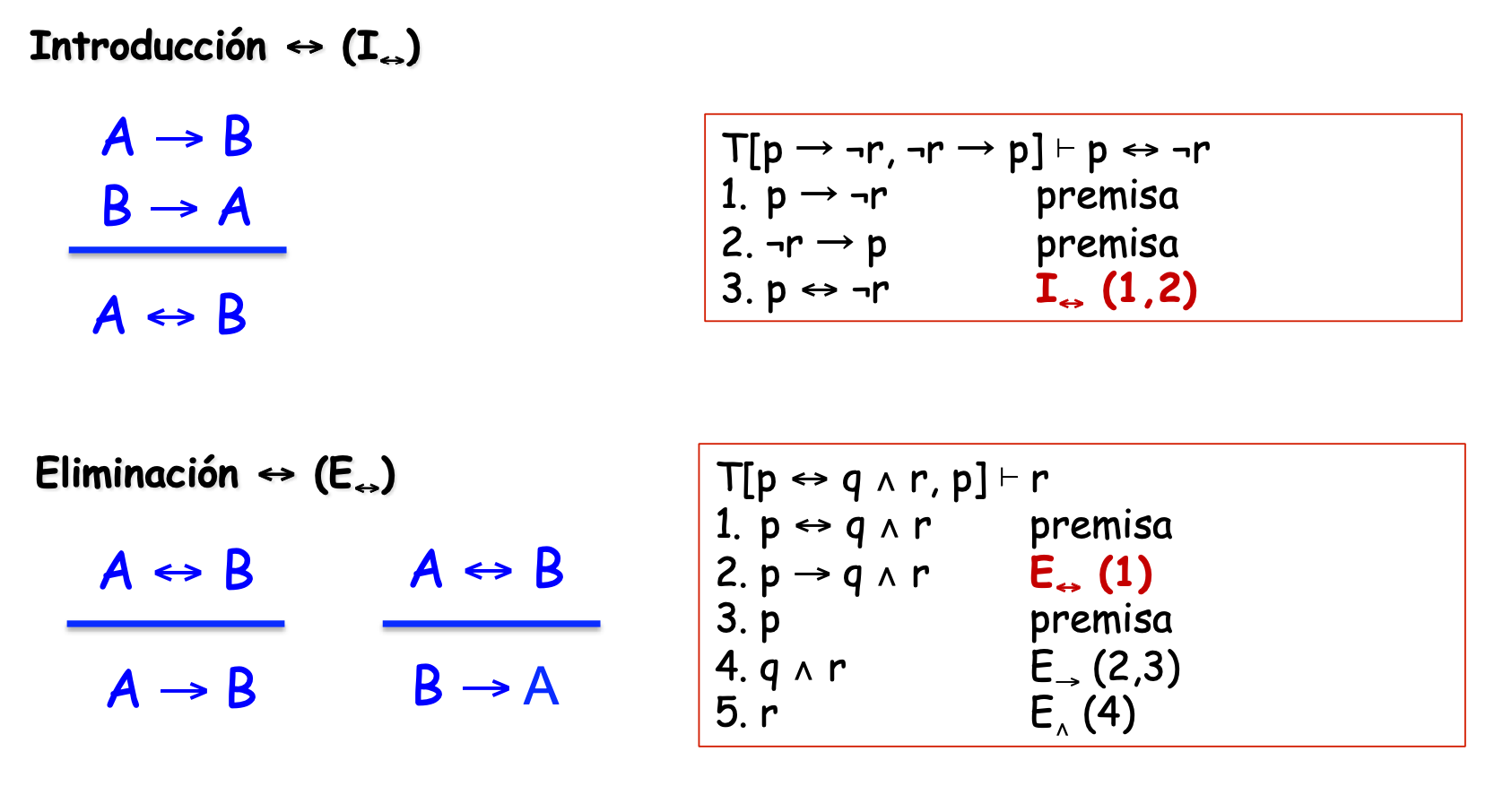 Ejercicios: Deducción NaturalDemostrar los siguientes esquemas argumentales:T [p] ` q ! p2. T [p ! (q ! r)]  ` (p ! q) ! (p ! r)3. T [¬p ! ¬q]  ` (¬p ! q) ! p4. T [¬p ! ¬q] ` q ! p5. T [p ! q, q ! r] ` p ! r6. T [p ! (q ! r), q]  ` p ! r7. T [p^q ! r, r ^s ! t]  ` p^q^s ! t8. T [p^q ! r] ` p^¬r ! ¬q9. T [p_q ! r, s ! p]  `  s ! r10. T [p^q ! r, ¬(p_r) ! s, p ! q]  ` ¬s ! r11. T [p_ p] ` p12. T [p] ` ¬¬pT [p_q ! r] ` q ! rReglas de inferencia DerivadasEn distintas demostraciones se repiten con frecuencia ciertos pasos: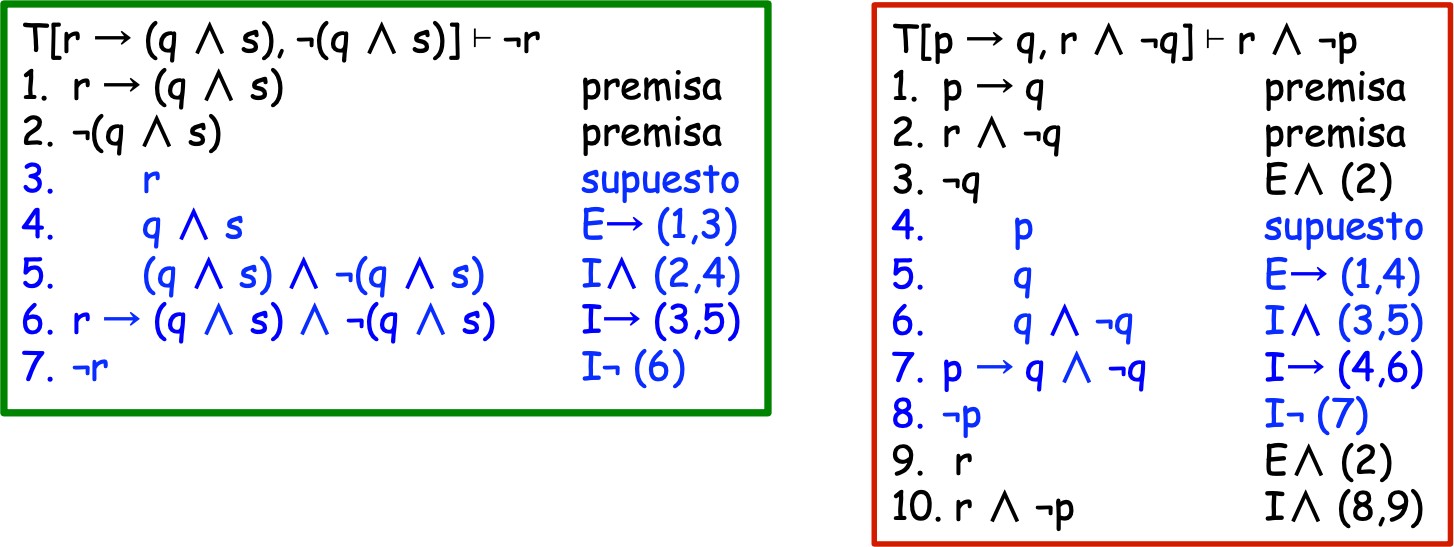 Aunque son distintas las fórmulas que aparecen en estos dos ejemplos, las líneas destacadas tienen una estructura comúnPodríamos acortar las dos demostraciones si previamente demostramos con ca- rácter general que T [A ! B, ¬B] `¬A, para cualesquiera fórmulas A y B.Las reglas derivadas se representan como las reglas básicas: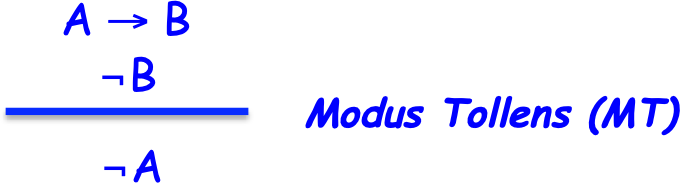 Las demostraciones anteriores quedarían ahora: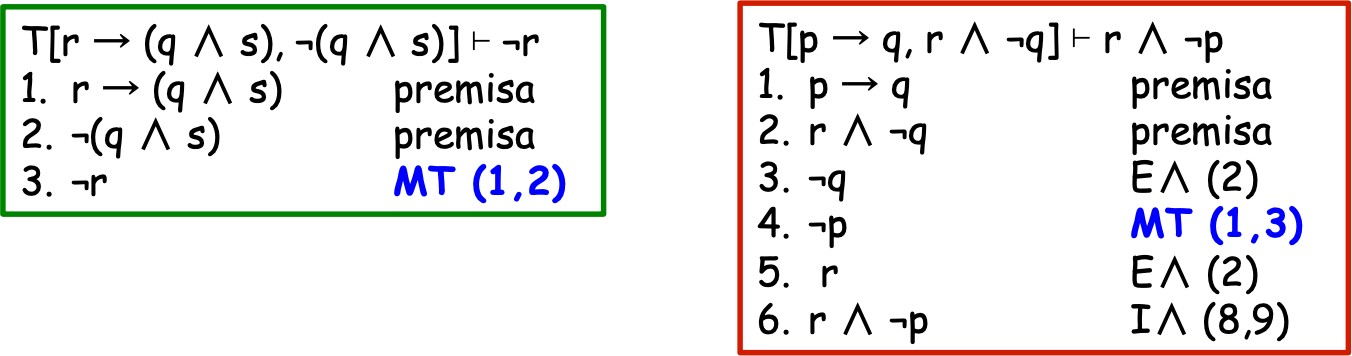 Reglas para la implicaciónT [A ! B, B ! C]  ` A ! C	TransitividadT [A ! B, ¬B]  `  ¬A	Modus TollensReglas para la disyunciónT [(A _B) _C]  `  A_ (B_C)	AsociatividadT [A_B] `  B_A	ConmutatividadReglas de MorganT [¬(A^B)] ` ¬A_¬B	De MorganT [¬(A_B)] ` ¬A^¬B	De MorganReglas de corteT [A_B, ¬A] ` B	CorteT [A_B, ¬B] ` A	CorteT [A_B, ¬A_C]  ` B_C	CorteTeorema de intercambioSea:A una fórmula.B1 una sub-fórmula de A. Si tenemos:`A.`B1 $ B2. Entonces tenemos:`A0Donde A0 resulta de sustituir en A todas o alguna aparición de B1 por B2. Ejemplo:T [p $ r, q ! s, s ! t ^r] ` q ! p^tq ! s	premisas ! t ^r	premisaq	supuesto4.	s	E! (1,3)5.	t ^r	E! (2,4)p $ r	premisat ^ p	Intercambio (5,6)p^t	conmutatividad (7) 9.   q ! p^t	I! (3,8)Ejercicios: Deducción NaturalDemostrar los siguientes formulas y/o esquemas argumentales:T	` p^q ! p2. T	`  p ! (q ! p)3. T	`  (p_q) $ (q_ p)4. T	`  (p ! q) ^ (q ! r) ! (p ! r)5. T	` ¬(p_q) $ ¬p^¬q6. T	`  (p ! ¬q) ^¬(r ^¬p) ! (q ! ¬r)7. T	` (p^q ! r) ! (p ! (q ! r))8. T	` ¬(p ! q) $ p^¬q9. T	` p ! (q^¬q ! ¬p)10. T	`  (p ! q) ! ((p ! r) ! (p ! q^r))Demostrar los siguientes formulas y/o esquemas argumentales:T [p ! q, p] ` qT [p] ` p_qT [p_ p] ` p14. T [p^ (q_r)]  ` p15. T [p] ` ¬¬p16. T [p_q ! r]  ` q ! r17. T [p ! (q ! r)]  ` q ! (p ! r)18. T [p ! q]  ` p_r ! q_r19. T [¬q ! r, t ! ¬q, ¬s ! ¬q] ` t _¬s ! r20. T [p_ (q ! r) ! q, p]  ` q21. T [¬p ! ¬s, ¬p_ r, r ! ¬t]  ` ¬s_¬t22. T [(p ! q) ^t, (r _ p) ^¬q, ¬t $ ¬s] `  r ^sCápitulo 3Lógica Primer OrdenSintaxis, semántica y teoría interpretativa.Sintaxis de la lógica de primer orden.Si este fin de semana nieva y Juan ha terminado el trabajo, irá a esquiar.NievaJuan ha terminado el trabajo Juan irá a esquiarSi este fin de semana nieva y Juan ha terminado el trabajo, irá a esquiar. Si este fin de semana nieva y Paco ha terminado el trabajo, irá a esquiar.NievaJuan ha terminado el trabajo Paco ha terminado el trabajo Juan y Paco irán a esquiarSi este fin de semana nieva, los que terminan su trabajo van a esquiarNievaJuan ha terminado el trabajo Paco ha terminado el trabajo Nacho ha terminado el trabajo Juan, Paco y Nacho irán a esquiarCada vez que nieva, los que terminan su trabajo van a esquiar Nieva este fin de semanaVa a nevar el próximo fin de semanaJuan ha terminado el trabajo esta semana Paco ha terminado el trabajo esta semana Juan y Paco irán a esquiar este fin de semana y (si terminan su trabajo) también el siguienteLa deducción clásica por excelencia:Si Sócrates es un hombre entonces Sócrates es mortal Sócrates es un hombreSócrates es mortalTodos los hombres son mortales Sócrates es un hombreSócrates es mortalLas proposiciones se refieren a individuos:Un empleado de los de la empresa.Un fin de semana del año.Si tenemos que hablar demás de un individuo (para expresar un hecho más ge- neral), las proposiciones se nos quedan cortas.Podríamos multiplicar las proposiciones, una para cada individuo y hecho lógico que se refiere a él, pero:Esto lo haría todo mucho mas largo y pesado...... o imposible. En campos como las matemáticas se podría requerir hablar de conjuntos infinitos.Necesitamos ampliar la capacidad expresiva de los lenguajes proposicionales con nuevos símbolos.AlfabetoUn alfabeto de un LPO se define con los siguientes tipos de símbolos:Símbolos de constante: a, b, c,..., a1, a2,... Símbolos de variable: x, y, z,..., x1, x2,... Símbolos de función: f (_), g(_, _),...	o f 1, g2, o f /1, g/2Símbolos de predicado: P(_), Q(_),...	o P1, Q2, o P/1, Q/2Conectivas lógicas: ¬, _, ^,!, $Cuantificadores: 9, 8Un símbolo de predicado 0-ario es una proposiciónEn un LPO no puede haber símbolos comunes entre los conjuntos de variables y constantes, ni entre los símbolos de función y de predicadoSímbolos auxiliares de puntuación: paréntesis y comasInnecesarios si la aridad es parte del nombre del símbolo de predicado/fun- ciónMejoran la legibilidad: P(a, f (x, g(b))) en lugar de P2af 2xg1bEl uso de los paréntesis se puede reducir al mínimo mediante las convenciones de precedencia:{8, 9, ¬} tienen mayor precedencia que {^, _}{^, _} tienen mayor precedencia que {!, $}ExpresionesUna expresión de un LPO es cualquier concatenación finita de símbolos de su alfabeto. Las expresiones relevantes son:Términos:Un símbolo de constante es un término.Un símbolo de variable es un término.Si f es un símbolo de función n-aria y t1,...tn son términos entoncesf (t1,...tn) es un término.Fórmulas (Bien Formadas, FBF):Si P es un símbolo de predicado n-ario y t1,...tn son términos entoncesP(t1,...tn) es una fórmula (átomo o fórmula atómica).Si F y G son fórmulas entonces también lo son ¬F, F ^G, F _G, F ! G yF $ G.Si F(x) es una fórmula en la que x es una variable libre entonces 8xF(x) y9xF(x) son fórmulas.Ejemplos de términos:Constantes: a, b, c, 1, spot, johnFunciones: f /1, g/3, h/2, +/3Variables: x, y, mCorrectas: spot, f ( john), f (x), +(1, 2, 3), +(x, y, m), h( f (h(1, 2)), m)Incorrectas: spot(x), +(1, 2), g, f ( f (h))Ejemplos de fórmulas:Términos correctos...Predicados: dog/1, p/2, q/0, r/0, barks/1Correctas:	q, q	!	r, barks(x)	!	dog(x), p(x, y), 9x(dog(x) ^ barks(x) ^¬q), 9y(dog(y) ! barks(y)), dog(x),Incorrectas: q_, 9pEjercicios I: FormalizaciónSeleccionar los predicados, constantes y funciones necesarios para definir un LPO en el que formalizar las siguientes oraciones:Vicente es mejicano.Mi casa es roja.Luisa y María son brasileñas pero Vicente es mejicano.Jorge adora a Juan.Jorge adora a su hermano Juan.Juan ama a Rosa pero ella no le corresponde.Pedro sujetó a Juan y María le atizó.Homero escribió la Ilíada y la Odisea.Nieves se peina a sí misma y también peina a Juan.Titán es satélite de Saturno pero Europa no lo es.Seleccionar los predicados, constantes y funciones necesarios para definir un LPO en el que formalizar las siguientes oraciones:O Pedro o María (pero no ambos) son hermanos míos.Si Colón descubrió América, merece un lugar en la Historia.El asesino de mi padre es Juan o Pedro, pero no Alberto.María ama a mi padre mientras que Julia me ama a mi.Cela leía a Borges aunque éste lo detestaba públicamente.María está enamorada de alguien.Hay al menos un número primo.Algunas cantantes de ópera no están gordas.Cualquier crimen será castigado.No todos los crímenes merecen la pena capital.Seleccionar los predicados, constantes y funciones necesarios para definir un LPO en el que formalizar las siguientes oraciones:Las novelas de Cela me fascinan.Hay profesores que no saben explicar.Sólo los suecos entienden a Bergman.Todo ciudadano tiene derecho a una vivienda.Hay genios, pero no todos los poetas lo son.No todos los satélites de Júpiter tienen atmósfera.Todos los estudiantes de tercer curso ayudan a al menos uno de primero.Los caballeros las prefieren rubias pero se casan con las morenas.Nadie respeta a quien no se respeta a sí mismo.Hay un pintor a quien todo el mundo admira.VariablesÁmbito (alcance) de un cuantificador en una fórmula:La subfórmula inmediatamente a su derecha (puede ser necesario el uso de paréntesis para indicar el alcance del cuantificador):9xP(x, y) _Q(x, y);	9x(P(x, y) _Q(x, y));8y9xP(x,y) _Q(x, y);	8y9x(P(x,y) _Q(x,y))Variables libres y ligadas en fórmulas de un LPO. Una variable x:Se encuentra ligada en una fórmula A cuando está en el ámbito de un cuan- tificador 9x o 8x en A.Se encuentra libre en una fórmula cuando no se encuentra ligada.NOTA: Un mismo símbolo de variable puede estar libre y ligado en una misma fórmula.Fórmulas abiertas y cerradas en un LPO:Es abierta cuando contiene al menos una variable libre.Es cerrada cuando todas sus variables están ligadas.Ejercicios II: Ligadura de variablesSeñalar las variables libres y ligadas en las siguientes fórmulas: 1. 9x(P(x, f (y)) ! 9yQ(x, y))2. 9xP(x) ! 8yQ(x, f (y))3. 9x9y(P(x, y) _Q(x, y)) ^R(a, y) 4. 9x9y((P(x, y) _Q(x, y)) ^R(x, y)) 5. 8x(x = y ! 9zP(x, z))6. 9x8yP(x, f (x, y)) ! 9yQ(x, y)x = y + z ! x	y + z8. 8x(x + 0 = x)9.  8x(N(x) ! N(s(x)))10. 8x9y(P(g(x, a), y) _Q(x) _R(z, b)) ^ 9zS(x, y, z)SustitucionesUna sustitución es una función finita de un conjunto de variables de un lenguaje en el de términos. Se representa como {x1/t1, x2/t2,..., xn/tn} donde x1,..., xnson variables diferentes y t1,...,tn son términos.Cada par xi/ti se denomina ligadura.Una sustitución que no sustituye ninguna variable se llama sustitución va- cía (0/ )Dada una fórmula A y una sustitución a = x1/t1,..., xn/tn , se denomina apli- cación de a a A (Aa) a la fórmula obtenida reemplazando simultáneamente cada ocurrencia en A de xi por ti, para cada xi/ti 2 a.a = {x/ f (a), y/x, z/h(b, y), w/a}P(x, y, z)a = P( f (a), f (a), h(b, f (a))) incorrectoP(x, y, z)a = P( f (a), x, h(b, y)) correctoNotación: Siendo A una fórmula y x una variable de un LPO:A(x) indica la aparición de al menos una ocurrencia libre de x en AA x/t representa la fórmula obtenida a partir de A sustituyendo todas las apariciones de la variable libre x por el término t.Ejemplos:A(x) : P(x, f (y)) ! 9yQ(x, y)	A{x/a} : P(a, f (y)) ! 9yQ(a, y)A(y) : 9x((P(x, y) _Q(x, y)) ^R(x, y))A{y/ f (z)} : 9x((P(x, f(z)) _Q(x, f(z))) ^R(x, f(z)))Condiciones para la aplicación de una sustitución a una fórmula A:Se aplica única y exclusivamente sobre variables libres presentes en A. De no haberlas, la sustitución no tiene ningún efecto sobre la expresión inicial.Su aplicación reemplaza todas y sólo las ocurrencias de la variable libre en la fórmula por el término.		Errores comunes: (8x(P(x, f (y)) ! 9yQ(x, y))){y/a} :	9x(P(x, f (a)) ! 9yQ(x, y))(9x(P(x, f (y)) ! 9yQ(x, y))){y/a} :	9x(P(x, f (a)) ! Q(x, a))(9x(P(x, f (y)) ^Q(x, y))){y/a} :	9x(P(x, f (a)) ! Q(x, y))Una sustitución a no se puede aplicar a A si pasa lo siguiente:a contiene una ligadura x/t y t contiene la variable y.hay una ocurrencia de x en A que se puede reemplazar por tdicha ocurrencia está dentro del ámbito de un cuantificador sobre y.9y(8zP(x, z) ^Q(y)){x/ f (y)} :	9y(8zP( f (y), z) ^Q(y))Ejercicios III: SustitucionesRealizar las siguientes sustituciones:1. (9x(P(x, f (y)) ! 9yQ(x, y))){y/g(z)}2. (8x8y(P(x, y) ! Q(x, y))){y/a}3. (8x(8yP(x, y) ! Q(x, y))){y/a}4. (9x(8y(P(x, y) _Q(x, y)) ^R(x, y)){y/b}5. (9x(8y(P(x, y) _Q(x, y)) ^R(x, y)){x/b}6. (9x8y(P(x, y) _Q(x, y)) ^R(x, y)){x/a, y/b}7. (8x(P(x, y) ! Q(x, y))){y/ f (x, a)}8. (8yP(x, y) ! 8xQ(x, y)){y/ f (x, a)}9. (x = y + z ! x	y + z){x/1, y/2}10. (x = y + z ! x	y + z){x/s(x)}11. (x = y + z ! x	y + z){x/s(y)}12. (8x(x + 0 = x)){x/1}Composición de SustitucionesDadas dos sustituciones a =	x1/t1,..., xn/tn	y b =	y1/s1,..., ym/smsu	composición	ab	se	define	eliminando	del	conjunto{x1/t1b,..., xn/tnb, y1/s1,..., ym/sm}las ligaduras xi/tib tales que xi ⌘ tib ,y las ligaduras yi/si tales que yi 2 {x1,..., xn}Ejemplo:si a = {x/3, y/ f (x, 1)} y b = {x/4} entoncesab = {x/3, y/ f (4, 1)} y ba = {x/4, y/ f (x, 1)}Propiedades de la composición:(Fa)b  = F(ab )(ab )g = a(bg)al = la = aab 6= ba Ejercicios IV: ComposicionesRealizar la composición de las siguientes sustituciones: 1. {x/a, y/g(z), z/ f (x)} {x/b, z/y}2. {x/b, z/y} {x/a, y/g(z), z/ f (x)}3. {x/ f (a, y), y/b} {x/a, y/c}4. {x/a, y/c} {x/ f (a, y), y/b}5. {x/y, y/z, z/w} {x/a, y/b, z/c, w/d}6. {x/a, y/b, z/c, w/d} {x/y, y/z, z/w}7. {x/ f (z), y/w} {z/a, w/ f (y, z)}8. {z/a, w/ f (y, z)} {x/ f (z), y/w}Ejercicios V: Formalización de argumentosDefinir LPOs en los que formalizar los siguientes argumentos:La Tierra orbita en torno al Sol. La Luna orbita en torno a la Tierra. Todo cuerpo que orbita en torno al Sol es un planeta. Son satélites los cuerpos que orbita en torno a planetas. Luego la Tierra es un planeta y la Luna un satélite.Cero es un número natural. El sucesor de un número natural es también un número natural. Uno es sucesor de cero. Luego uno es un número natural.Cero es un número natural. El sucesor de un número natural es también un número natural. La suma de cualquier número natural y cero es igual a ese mismo número. La suma de un número y el sucesor de otro es igual al sucesor de la suma del primero más el antecesor del segundo.Definir LPOs en los que formalizar los siguientes argumentos:Aquel que no existe no puede engañarse. Yo me engaño. Luego yo existo. (A. Deaño)Solamente las personas bien educadas están suscritas al Times. Ningún puercoespín sabe leer. Las personas bien educadas saben leer. Luego nin- gún puercoespín está suscrito al Times. (L. Carroll)Todos los filósofos se han preguntado qué es la Filosofía. Todos los que se han preguntado qué es la Filosofía han dado en la locura. Nietzsche es un filósofo. El Padre Ceballos no acabó loco. Luego Nietzsche y el Padre Ceballos no son la misma persona. (A. Deaño)Definir LPOs en los que formalizar los siguientes argumentos:Todos los libros de texto son tediosos Algunos libros de texto están llenos de ejercicios. Luego algunos libros llenos de ejercicios son tediososTodos los políticos tienen algo que ocultar Algunos políticos salen en tele- visión. Luego hay quienes tienen algo que ocultar y salen en televisiónTodos los chimpancés son primates Sara es un chimpancé. Luego Sara es un primateAlgunos primates no son chimpancés Algunos chimpancés saben hablar. Luego algunos primates no saben hablarNingún individuo que no sea chimpancé es un primate Ninguno que no sea primate es inteligente Sara no es un chimpancé. Luego Sara no es inteli- genteDefinir LPOs en los que formalizar los siguientes argumentos:Hay individuos inteligentes o que saben hablar. Juan no sabe hablar. LuegoJuan no es inteligente.Todo elemento químico es oxidante o reductor. El carbono es un elemento químico no oxidante. Luego el carbono es reductor.No todos los seres humanos saben hablar o son inteligentes. Sara es un ser humano pero no sabe hablar. En consecuencia, Sara es inteligente.Todos los chimpancés saben hablar. Algunos primates no saben hablar. Al- gunos primates son humanos. Por tanto, algunos seres humanos son chim- pancés y saben hablar.Definir LPOs en los que formalizar los siguientes argumentos:Todos los chimpancés son primates. Algunos seres humanos son inteligen- tes. Algunos primates son seres humanos. Juan es un chimpancé y Sara es un ser humano que sabe hablar. Así pues , Juan es un primate y Sara es inteligente.Todos los rinocerontes tienen un cuerno. Todos y sólo los rinocerontes son dignos de ser cazados. Luego todos los animales dignos de ser cazados tienen un cuerno.Todas las selvas tropicales tienen color verde. Nada que tenga color verde esta seco. Por tanto, ninguna selva tropical esta seca.Ningún fotógrafo es pintor. Todo aquel que no es fotógrafo es buen dibu- jante. Así pues, todos los pintores son buenos dibujantes.Semántica de la lógica de primer ordenDado un LPO, definir de modo preciso el significado de sus fórmulas. Conceptos semánticos empleados en semántica formal:Dominio de interpretación D: conjunto no vacío de objetosRelaciones n-arias: subconjuntos de DominionFunciones n-arias: n-tuplas de obj. del dominio ! obj. del dominioFunción de interpretación i():Fórmulas ! {V, F}Términos ! objetos del dominioPredicados y funciones ! relaciones y funciones en obj. del dominioInterpretación I: hD, i()iUn dominio no vacío de individuos, DUna función i() de individuos de D, funciones y relaciones sobre D a todas las constantes, funciones y predicados del LPO.Dominios interpretaciónLas expresiones de un lenguaje sólo significan algo cuando se refieren o hablan de algo. Esto es el dominio o universo de discurso.Punto de partida: elección de un dominio no vacío de interpretación:D = {Sol, Tierra, Luna}; D = {1, 2, 3, 4, 5,...}; D = {⌥, Q, ⇤}A continuación, se define la función de interpretación para el lenguaje L:Para toda constante a 2 L : i(a)= d, d 2 DTodo individuo de D debe tener un nombre (distinto) en LSi L no tuviera suficientes constantes, se amplía con las constantes necesarias y se denomina L(D)Para toda función n-aria f 2 L : i( f )= fDfD : hd1,..., dni! d	(aplicación de Dn en D)Para todo predicado n-ario P 2 L : i(P)= PDPD : hd1,..., dni! {V, F}	(aplicación de Dn en {V, F})Interpretación de FórmulasDada una interpretación I = hD, i()i para un lenguaje de primer orden L:Asignar significado a las fórmulas de L implica:Asignar significado a las fórmulas atómicasAsignar significado al resto de fórmulas mediante inducciónAsignación de valor de verdad a las fórmulas atómicas de L:i(P(t1,...,tn)) = V/F sii PD(i(t1),..., i(tn)) = V/FCada interpretación concreta asignará un y sólo un valor de verdad a cada fórmula atómica de L. Dos interpretaciones sobre un mismo do- minio y para un mismo lenguaje difieren entre sí en el valor de verdad que asignan.En el caso del predicado =, su semántica es fija, sin variación entre interpretaciones:i(t1 = t2)= V/F sii i(t1) es idéntico a / no es idéntico a i(t2)Asignación de valor de verdad a fórmulas:i(¬A)= V	sii i(A)= F i(A^B)= V	sii i(A)= i(B)= V i(A_B)= F	sii i(A)= i(B)= Fi(A ! B)= F	sii i(A)= V y i(B)= Fi(A $ B)= V	sii i(A)= i(B)i(9xA)= V	sii i(Ax/a)= V para al menos una constante a de L(D)i(8xA)= V	sii i(Ax/a)= V para toda constante a de L(D)Ejemplo Interpretación IEjemplo I:	8x(M(a, x) ^P(x)) ! ¬9yQ(y)Construimos una interpretación sobre el dominio de los números naturales:D = {0, 1, 2, 3, 4,...}El lenguaje de la fórmula sólo tiene un símbolo de constante (a), por lo que ampliamos el conjunto de constantes y definimos L(D):Ctes. = {a, a1, a2, a3, a4,...}La función de interpretación i podría ser:i(a)= 0, i(a1)= 1, i(a2)= 2, i(a3)= 3,... PD(x): x es par; QD(x): x es impar; MD(x, y): x < yBajo esta interpretación: i(8x(M(a, x) ^P(x)) ! ¬9yQ(y)) = Vi(8x(M(a, x) ^P(x))) = F porque:i((M(a, x) ^P(x)){x/a})= i(M(a, a) ^P(a)) =MD(i(a), i(a)) ^ PD(i(a)) = MD(0, 0) ^ PD(0)= Fi(¬9yQ(y)) = F porque:i(9yQ(y)) = V porque:o i(Q(y){y/a1})= i(Q(a1)) = QD(i(a1)) = QD(1)= VEjemplo Interpretación IIEjemplo II:	8x(M(a, x) ^P(x)) ! ¬9yQ(y)Construimos una interpretación sobre un dominio finito:D = {Q, ⇤, ⌥}El lenguaje de la fórmula sólo tiene un símbolo de constante (a), por lo que ampliamos el conjunto de constantes y definimos L(D):Ctes. = {a, b, c}La función de interpretación i podría ser:i(a) = Q, i(b) =⇤, i(c) =⌥Bajo esta interpretación:i(8x(M(a, x) ^P(x)) ! ¬9yQ(y)) = Fi(8x(M(a, x) ^P(x))) = V porque:1. i((M(a, x) ^P(x)){x/a})= MD(i(a), i(a)) ^ PD(i(a)) =MD(Q, Q) ^ PD(Q)= V2. i((M(a, x) ^P(x)){x/b})= MD(i(a), i(b)) ^ PD(i(b)) =MD(Q, ⇤) ^ PD(⇤)= V3. i((M(a, x) ^P(x)){x/c})= MD(i(a), i(c)) ^ PD(i(c)) =MD(Q, ⌥) ^ PD(⌥)= Vi(¬9yQ(y)) = F porque:i(9yQ(y)) = V porque:o i(Q(y){y/a})= i(Q(a)) = QD(i(a)) = QD(Q)= VEjercicioEjercicio: Aritmética de Peano1. Dadas las fórmulas:{N(a), 8x(N(x) ! N(s(x))), 8x(N(x) ! x + a = x),8x8y(N(x) ^N(y) ! x + s(y)= s(x + y)}interpretarlas en el dominio de los números naturales (con el 0), siendo N(_) la propiedad de ser un número natural, = (_, _) la relación de identidad y s(_) y+(_, _) las funciones sucesor y suma, respectivamente.SatisfabilidadFormulas AbiertasHemos visto como establecer claramente el significado de una fórmula cuando ésta es cerrada, pero ¿cómo interpretar una fórmula abierta?Ejemplos de fórmulas abiertas:Alguien es el rey de Canadá: R(x, a)Algo es igual a dos: x = 2Alguien va a morir: M(x)¿Que significado tienen estas fórmulas abiertas?R(x, a) es falsa pues ninguna sustitución de x produce una afirmación ver- dadera: ninguna persona es rey de Canadá.x = 2 es una fórmula que puede ser verdadera si sustituimos x por el número 2, mientras que será falsa si elegimos otro número.M(x) es una fórmula que siempre es verdadera para cualquier nombre de persona que sustituya a x.Sea A una fórmula abierta de L (LPO):A es satisfacible cuando puede ser verdadera:Hay una interpretación D, i()  y una sustitución q = x1/c1,..., xn/cn  de todas sus variables libres por constantes de L(D) que la hacen verdadera(existe una hD, i()i y una q tal que i(Aq )= V )A es verdadera en una interpretación hD, i()i cuando:Toda sustitución q de sus variables libres por constantes de L(D) la hacen verdadera	(i(Aq )= V para toda q )A es válida cuando es verdadera en toda interpretacióno	i(Aq )= V para toda hD, i()i y toda qFórmulas CerradasDada una fórmula abierta A(x1,..., xn), definimos:Cierre existencial de A(x1,..., xn):	9x1,..., xnACierre universal de A(x1,..., xn):	8x1,..., xnARelaciones semánticas entre fórmulas abiertas y cerradas:A(x1,..., xn) es satisfacible sii	9x1,..., xnA es satisfacible.A(x1,..., xn) es insatisfacible sii	9x1,..., xnA es insatisfacible. A(x1,..., xn) es verdadera en I sii 8x1,..., xnA es verdadera en I. A(x1,..., xn) es válida sii		8x1,..., xnA es válida.Satisfabilidad de una fórmula:Una interpretación hD, i()i satisface una fórmula A sii i(A)= VUna fórmula A es satisfacible sii existe al menos una interpretación D, i()tal que i(A)= VUna fórmula A es insatisfacible sii no existe ninguna interpretación D, i()tal que i(A)= VExtensión a conjuntos de fórmulas {A1,..., An}:Una interpretación D, i() satisface	A1,..., An	sii i(Ai)= V para todoi :1	i	nA1,..., An	es satisfacible sii existe al menos una interpretación D, i()tal que i(Ai)= V para todo i :1	i	nA1,..., An	es insatisfacible sii no existe ninguna interpretación D, i()tal que i(Ai)= V para algún i :1	i	nUna fórmula A es válida sii i(A)= V para toda interpretación hD, i()iModelos vs. ContramodelosModelo: una interpretación I es modelo de una fórmula A siii(A)= V cuando A es una fórmula cerradai(Aq )= V para toda sustitución q de todas sus variables libres, cuando Aes una fórmula abiertaContramodelo: una interpretación I es contramodelo de A siii(A)= F cuando A es una fórmula cerradai(Aq )= F para alguna sustitución q de todas sus variables libres, cuandoA es una fórmula abiertaTeoría interpretativa de la lógica de primer orden.Validez y Consecuencia LógicaValidez lógicaUna fórmula A 2 L es válida (lógicamente válida) siies verdadera en toda interpretación: ✏ AConsecuencia lógicaDado un conjunto de fórmulas G = {A1,..., An} (Ai 2 L) y una fórmulaB 2 L, B es consecuencia lógica de G (G ✏ B) sii:o Todo modelo de G es también modelo de B(toda interpretación que haga verdad a G también hace verdad a B) No existe ninguna interpretación que haga verdad a G y que no haga verdad a BEjemplo Validez IEjemplo Validez I:	✏ 9x8yP(x, y) ! 8y9xP(x, y)Considerando D = {1, 2}, L(D)= {P/2}[{a, b} La fórmula es válida.No hay forma de encontar contramodelos. Justificación:i(9x8yP(x, y) ! 8y9xP(x, y)) = F sii i(9x8yP(x, y)) = V siii(8yP(a, y)) = V sii i(P(a, a)) = V y i(P(a, b)) = Vo bien i(8yP(b, y)) = V sii i(P(b, a)) = V y i(P(b, b)) = Vy i(8y9xP(x, y)) = F siii(9xP(x, a)) = F sii i(P(a, a)) = F y i(P(b, a)) = Fo bien i(9xP(x, b)) = F sii i(P(a, b)) = F y i(P(b, b)) = FLa imposibilidad de encontrar contramodelos NO es exclusiva de esta interpre- tación. Verificar el antecedente es incompatible con hacer falso el consecuente.Ejemplo Validez IIEjemplo Validez II:	✏ 8y9xP(x, y) ! 9x8yP(x, y)Considerando D = {1, 2}, L(D)= {P/2}[{a, b} La fórmula NO es válida.Porque la siguiente interpretación es un contramodelo:i(a) = 1i(b) = 2PD(1, 1)= V , PD(1, 2)= F, PD(2, 1)= F, PD(2, 2)= VJustificación:i(8y9xP(x, y)) = V porque:i(P(a, a)) = V porque PD(i(a), i(a)) = PD(1, 1)= Vy i(P(b, b)) = V porque PD(i(b), i(b)) = PD(2, 2)= Vi(9x8yP(x, y)) = F porque:i(P(a, b)) = F porque PD(i(a), i(b)) = PD(1, 2)= Fy i(P(b, a)) = F porque PD(i(b), i(a)) = PD(2, 1)= FEjemplo Consecuencia I y II Ejemplo Consecuencia Lógica ISea el argumento: Hay individuos inteligentes o que saben hablar. Juan no sabe hablar. Luego Juan no es inteligente.Y su formalización: {9x(I(x) _H(x)), ¬H(a)} ✏ ¬I(a)Para determinar la corrección de este argumento (si hay consecuencia lógica) por medios semánticos, intentamos encontrar un contramodelo, es decir una in- terpretación que:Verifique las premisas: i(9x(I(x) _H(x))) = V y i(¬H(a)) = VHaga falsa la pretendida conclusión: i(¬I(a)) = FElijamos para ello un dominio de interpretación, p. ej., D = {Juan, Pedro} Ampliemos el lenguaje de formalización con una nueva constante: bLa interpretación:i(a)= Juan, i(b)= PedroID(Juan)= V , ID(Pedro)= V , HD(Juan)= F, HD(Pedro)= VVerifica las premisas 1 y 2 y hace falsa la conclusión 3:1.  i(9x(I(x) _H(x))) = V sii	i((I(x) _H(x)){x/c})= Vpara alguna constante c de L.Sea a esa constante: i(I(a) _H(a)) = V siii(I(a)) = V sii:	i(I(a)) = V , i(a)= Juan y ID(Juan)= Vo bien i(H(a)) = V ...y i(¬H(a))) = V sii i(H(a)) = F sii:	i(a)= Juan y HD(Juan)= Fy i(¬I(a)) = F sii i(I(a)) = V sii:	i(a)= Juan y ID(Juan)= V... es un contramodelo, luego el argumento NO es correcto.Ejemplo Consecuencia Lógica IISea el argumento: Todo elemento químico es oxidante o reductor. El carbono es un elemento químico no oxidante. Luego el carbono es reductor.Y su formalización: {8x(E(x) ! O(x) _R(x)), E(a) ^¬O(a)} ✏ R(a)Para determinar la corrección de este argumento por medios semánticos, trate- mos de encontrar un contramodelo que:Verifique las premisas:i(8x(E(x) ! O(x) _R(x))) = V y i(E(a) ^¬O(a)) = VHaga falsa la pretendida conclusión: i(R(a)) = FElijamos para ello un dominio de interpretación, p. ej., D = {carbono, oxigeno} Ampliemos el lenguaje de formalización con una nueva constante: bLa interpretación:i(a)= carbono, i(b)= oxigenoED(carbono) = ED(oxigeno) = V, OD(carbono) = F,  OD(oxigeno) =V, RD(carbono)= RD(oxigeno)= FNo puede verificar las premisas y hacer falsa la conclusión:1. i(8x(E(x) ! O(x) _R(x))) = V siii(E(a) ! O(a) _R(a)) = V sii	i(E(a)) = F o i(O(a) _R(a)) = Vi(E(b) ! O(b) _R(b)) = V sii	i(E(b)) = F o i(O(b) _R(b)) = Vi(E(a) ^¬O(a)) = V siii(E(a)) = V y i(O(a)) = F	por 1.1 R(a)= Vi(R(a)) = F	por 1.1 y 2.1 contradicción.... lo que impide crear el contramodelo no depende de I. Como no existe contramodelo, el argumento es correcto.Ejercicios Validez ArgumentosDetermina por medios semánticos la validez de los siguientes argumentos:0 > 1. 1 > 2. La relación ‘ >0 es transitiva. Por tanto, 0 > 2.Robin Hood es generoso. Todos los ladrones son generosos. Por tanto, Ro- bin Hood es un ladrón.Siempre que Pedro discute con María, ésta se enfada con su padre. Una persona que se enfade con otra no la invita a su boda. Luego, si Pedro discute con María, ésta no invitará a su padre a su boda.Todos los ladrones son generosos. Sólo los ricos son generosos. Robin Hood es un ladrón. Por tanto, Robin Hood es rico.Juan Carlos ama a Sofía. Quienes trabajan con Juan Carlos no conocen a fondo a Sofía. Si se ama a alguien, se le conoce a fondo. Sabino trabaja con Juan Carlos. Por tanto, Sabino no ama a Sofía.Determina por medios semánticos la validez de los siguientes argumentos:Hay un ladrón generoso. Por tanto, hay un ladrón y hay alguien generoso.Hay un ladrón y hay alguien generoso. Por tanto, hay un ladrón generoso.Todo elemento pesado es metálico. Por tanto, ningún no metal es un ele-mento pesado.No es cierto que todo sea blanco o negro. Por tanto, hay algo que no es ni blanco ni negro.Teorema de la demostración y deducción natural.Decibilidad de la lógica de Primer Orden.Entscheidungsproblem: Denominación original del problema planteado por Hil- bert, que consiste en determinar si un argumento dado es correcto o no para la Lógica de Primer Orden.Problema de la parada: saber si dada una tarea (descripción de sus instrucciones) y un input para la misma es posible determinar de manera efectiva si dicha tarea finalizaría arrojando un output, no importa cuál.Teorema (Church y Turing 1936)La Lógica de Primer Orden con identidad no es de- cidible.Demostración: Determinar el problema de parada se reduce a demostrar en LPO la fórmula que expresa la existencia de un output a partir de la aplicación de una serie de instrucciones previamente fijadas.	⇤Es decir, NO es posible decidir, para un conjunto cualquiera de fórmulas G de un LPO, si G `A o bien G 6` A.Ejemplo:Sea G = {P(a), 8x( P(x) ! P( f (x)) )},G `P(a), G `P( f (a)), G `P( f ( f (a))), G `P( f ( f ( f (a)))),. .. ¿G `P( f (b))?o ¿G 6` P( f (b))?Estrategias:Extender la deducción Natural de la lógica proposicional.Utilizar el método de resolución de Robinson (1965).A partir de fórmulas simplificadas (Forma Normal de Skolem).Resolver usando el unificador de máxima generalidad (UMG).Elegir una estrategia de resolución computacionalmente eficiente.Deducción NaturalAl igual que en Lógica Proposicional podemos aplicar Deducción Natural inclu- yendo 4 nuevas reglas de inferencia.Hay fórmulas de LPO que podemos demostrar sin añadir nuevas reglas:T [9xP(x) ! 8yQ(y), 8yQ(y) ! 8zR(z)] ` 9xP(x) ! 8zR(z)En general las nuevas reglas son necesarias para:“abrir” las fórmulas cuantificadas (eliminar cuantificadores).aplicar las reglas de inferencia proposicionales.“cerrar” las fórmulas resultantes (introducir cuantificadores).Deducción Natural: Reglas de inferenciaExistencial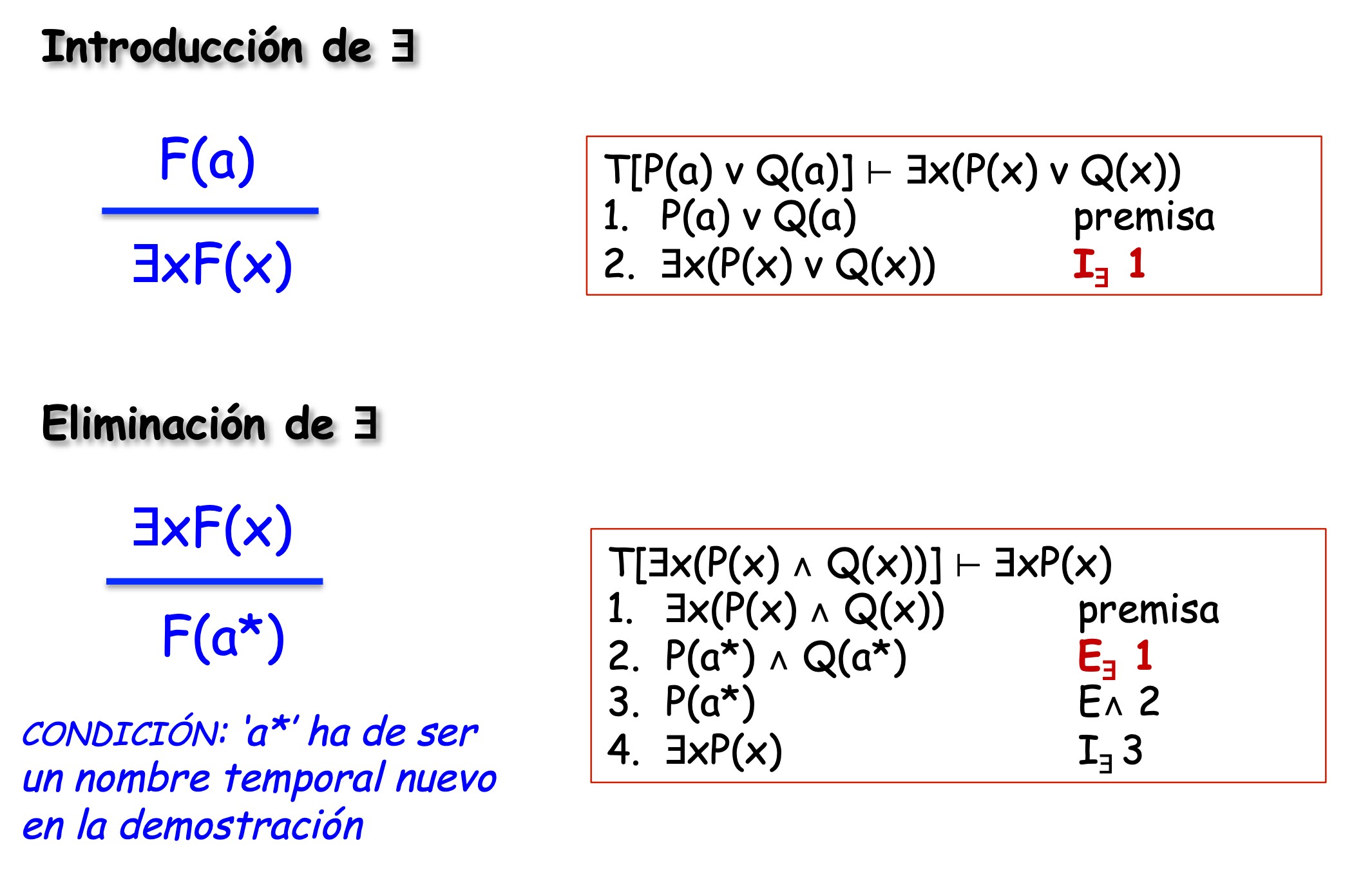 Universal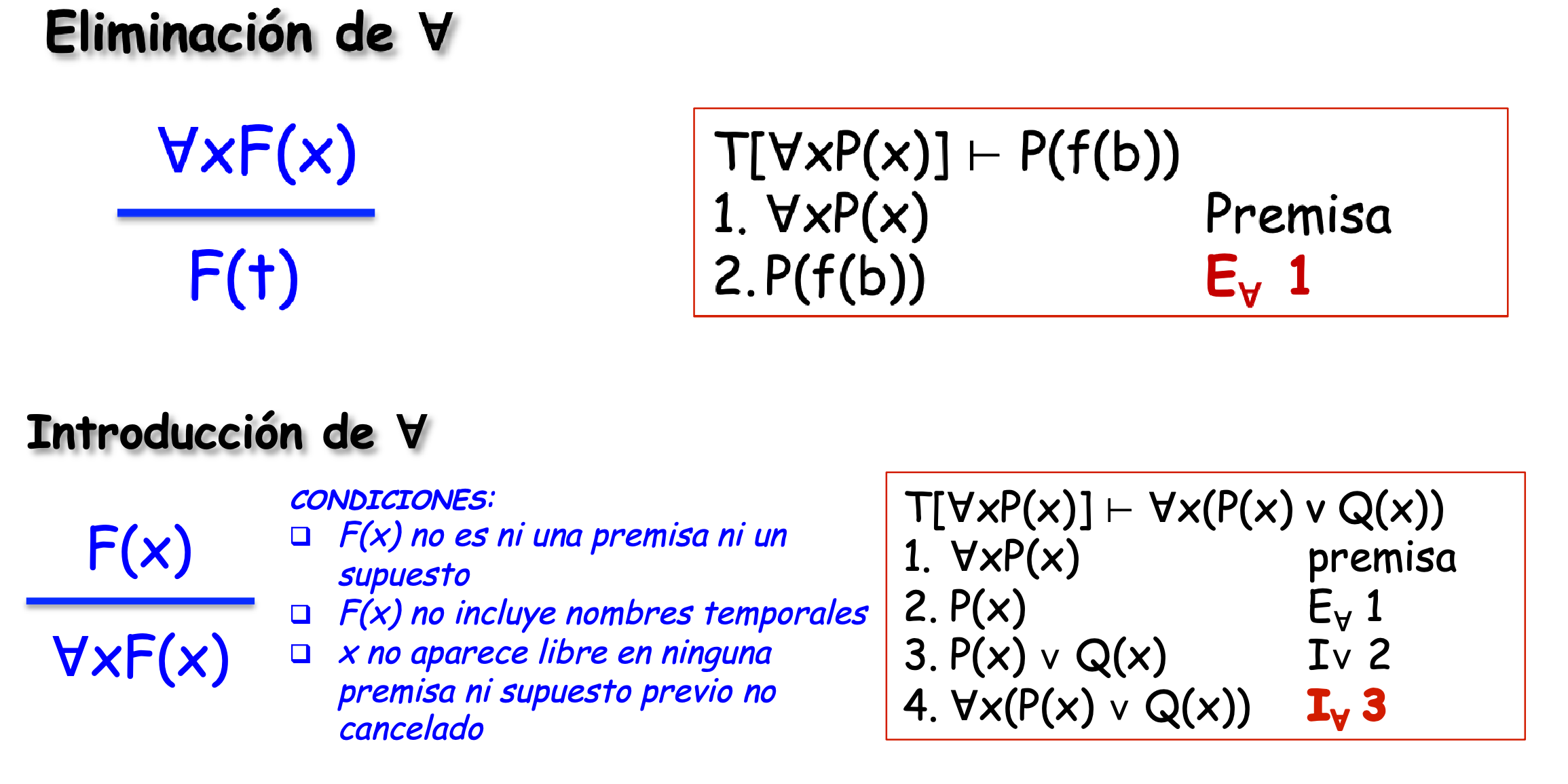 Ejemplos: Deducción NaturalT [9x(P(x) ^Q(x))] ` 9xP(x) ^ 9xQ(x)9x(P(x) ^Q(x))	premisa2. P(a⇤) ^Q(a⇤)	E9(1)3. P(a⇤)	E^(2)4. 9xP(x)	I9(3)5. Q(a⇤)	E^(2)6. 9xQ(x)	I9(5)7. 9xP(x) ^ 9xQ(x)	I^(4, 6)Se introduce a⇤ como una constante nueva, sólo vigente mientras llegamos a deducir la fórmulas que nos interesan, que son 9xP(x) y 9xQ(x)Deducción Natural: Ejemplo (Incorrecto)T [9xP(x) ^ 9xQ(x)] ` 9x(P(x) ^Q(x))9x(P(x) ^ 9xQ(x)	premisa 2. 9xP(x)	E^(1)3. P(a⇤)	E9(2)4. 9xQ(x)	E^(1)5. Q(a⇤)	E9(4)6. P(a⇤) ^Q(a⇤)	I^(3, 5)7. 9(xP(x) ^xQ(x))	I9(6)Al usar otra vez a damos a entender que el elemento que cumple Q es el mismo que cumple P, y no tiene por qué ser así.Deducción Natural: EjemploT [8x(P(x) ! Q(x)), 8x(Q(x) ! R(x))] ` 8x(P(x) ! R(x))8x(P(x) ! Q(x))	premisa8x(Q(x) ! R(x))	premisa 3. P(x) ! Q(x)	E8(1)4. Q(x) ! R(x)	E8(2)P(x)	supuesto6.	Q(x)	E!(3, 5)7.	R(x)	E!(4, 6)8. P(x) ! R(x)	I!(5, 7)9. 8x(P(x) ! R(x))	I8(8)Deducción Natural: Ejemplo (Incorrecto)T [9xP(x)] ` 8xP(x)9xP(x)	premisa 2. P(a⇤)	E8(1) 3. 8xP(x)	I8(2)T [8x9yM(y, x)] ` 9y8xM(y, x)1. 8x9yM(y, x)	premisa 2. 9yM(y, x)	E8(1)3. M(a⇤, x)	E9(2)4. 8xM(a⇤, x)	I8(3)5. 9y8xM(y, x)	I9(4)No se puede generalizar una fórmula que tiene constantes temporales.Simplificación de fórmulas.Objetivo.Queremos simplificar las fórmulas mediante transformaciones de una fórmula F a otra F0 (preservando ciertas propiedades):La satisfabilidad: Existe un modelo I de F sii existe un modelo I0 (proba- blemente no el mismo) de F0SAT(9x p(x)) sii SAT(p(a))La semántica: Para toda interpretación I, I es un modelo de F sii es un modelo de F08x p(x) es semánticamente equivalente a ¬9x ¬p(x)Ejemplo: De LPO a Forma Normal de Skolem (FNS) a Forma Clausular:Fórmula en LPO	9y(8x(p(x, f (y)) ! q(z)) ^¬9w p(g(w), y))#	#Fórmula en FNS	8x8w(¬p(x, f (b)) _q(a) ^¬p(g(w), b))#	#Forma Clausular	{¬p(x, f (b)) _q(a), ¬p(g(w), b)}Preserva la satisfabilidad pero NO preserva todos los modelos (la semántica): el resultado no es equivalente a la fórmula original.Forma Normal de SkolemProcedimiento para obtener la Forma Normal de Skolem (FNS) de una fórmulaA:Obtener la forma Prenex: Todos los cuantificadores a la cabeza de la fór- mula. La forma Prenex(A) siempre existe, aunque puede no ser única.Realizar el cierre existencial: Se quitan las variables libres. Una fórmulaA(x) es satisfacible sii 9x A(x) es satisfacible.Obtener la forma normal conjuntiva: Conjunción de disyunciones. La forma normal conjuntiva de A siempre existe.Eliminar los cuantificadores existenciales: Dejar solo los cuantificadores universales. El resultado es la FNS.Una fórmula A es satisfacible sii FNS(A) es satisfacible.Forma PrenexPoner cuantificadores a la cabeza de la fórmula usando:Cambio de nombre de variables ligadas:8xA(x) $ 8yA(x/y)	9xA(x) $ 9yA(x/y)... si y no está libre en AInterdefinición de cuantificadores:¬8xA(x) $ 9x¬A(x)	¬9xA(x) $ 8x¬A(x)Distribución de conectivas respecto a cuantificadores:8xA^C $ 8x(A^C)	(8xA ! C) $ 9x(A ! C)9xA^C $ 9x(A^C)	(9xA ! C) $ 8x(A ! C)8xA_C $ 8x(A_C)	(A ! 8xC) $ 8x(A ! C)9xA_C $ 9x(A_C)	(A ! 9xC) $ 9x(A ! C)... si x no está libre en la otra subfórmula8xA^ 8xC $ 8x(A^C)	(9xA_ 9xC) $ 9x(A_C)Cierre existencialLas variables libres de la fórmula se ligan existencialmente poniendo el cuanti- ficador correspondiente en cabeza de la fórmula.Ejemplo:8y9z(P(x) ^Q(y) ! r( f (z), x)) #9x8y9z(P(x) ^Q(y) ! r( f (z), x))Forma normal conjuntivaTransformar en conjunción de disyunciones usando:Interdefinición:(A ! B) $ (¬A_B)(A $ B) $ (A ! B) ^ (B ! B)Leyes de De Morgan¬(A^B) $ ¬A_¬B¬(A_B) $ ¬A^¬BDistribución de _ y ^ A^ (B_C) $ (A^B) _ (A^C) A_ (B^C) $ (A_B) ^ (A_C)Eliminación de cuantificadores existencialesSe elimina el cuantificador existencial sustituyendo la variable que ligaba por una función de Skolem o constante de Skolem.La función de Skolem será una función nueva en la fórmula, aplicada a todas la variables cuantificadas universalmente que aparecen antes que el cuantificador existencial a eliminar. Si no hay tales variables se utilizará una constante nueva en la fórmula para hacer la sustitución.Ejemplos:8x9y(p(x) ! ¬q(y)) se transforma en	8x(p(x) ! ¬q(f(x))9x8z(q(x, z) _r(a, x)) se transforma en	8z(q(b, z) _r(a, b))9x8y9z(p(x) ^q(y) ! r( f (z), x)) se transforma en8y(p(a) ^q(y) ! r( f (g(y)), a))Forma ClausularUna cláusula es una disyunción de literales.La forma clausular es la conjunción de las cláusulas, cuyas variables están todas ellas ligadas universalmente.Ejemplo:A : 8x8w(¬p(x, f (b)) _q(a) ^¬p(g(w), b)e)#FC(A) : {¬p(x, f (b)) _q(a), ¬p(g(w), b)}Teorema Una fórmula F es satisfacible sii FC(F) es satis- facibleForma Clausular: De una deducciónUna deducción T [P1, P2,..., Pn] `C es correcta siiP1 ^ P2 ^··· ^¬C es insatisfacible Por lo tanto dada una deducción T [P1, P2,..., Pn] `C:Obtener la forma clausular de cada Pi, i	i	n.Obtener la forma clausular de ¬C.Realizar la unión de todos los conjuntos de cláusulas.Comprobar la satisfacibilidad (p.ej. mediante el método de resolución de Robinson).Objetivo Una deducción T [P1, P2,..., Pn]	C es correcta sii{P1, P2,..., ¬C} es insatisfacibleMétodo de resolución de Robinson.IntroducciónUna fórmula A es insatisfacible sii no existe ninguna interpretación I tal queI(A)= V (sii todas las interpretaciones la evalúan como falsa)Si A es una fórmula proposicional el número de interpretaciones a analizar es finito: 2n, siendo n el número de proposiciones diferentes que la integran.Si A es una fórmula de primer orden el número de interpretaciones a anali- zar sería infinito y no numerable.Solución: Las interpretaciones de Herbrand:Cuyo número sea menor (finito o infinito numerable como mucho).Cuyo análisis fuese suficiente para determinar la insatisfaciblidad de A (si A es insatisfacible para esas interpretaciones también lo es para cualquier otra).Interpretaciones de HerbrandUniverso de HerbrandEl dominio de la interpretación de un fórmula A en las interpretaciones de Her- brand, es H, el Universo de Herbrand de A.Se define de manera recursiva a partir de las constantes y funciones de A, aplica- das de todas las formas posibles.Sea C el conjunto de constantes de A.Sea F el conjunto de funciones de A.H0 = C si C 6= /0	o	H0 = {a} si C = /0Hi = { f (t1,...,tn)/t j 2 (Hi-1 [···[ H0), f /n 2 F} H = H0 [ H1 [···[ Hi [...Ejemplos: Universos de HerbrandA = {P(x), Q(y)}	C = /0	F = /0H0 = {a}H1 = H2 = ·· · = /0H = {a}A = {P(a), Q(y) _¬R(b, f (x))}	C = {a, b}	F = { f /1}H0 = {a, b}H1 = { f (a), f (b)}H2 = { f (a), f ( f (a)), f (b), f ( f (b))}.. .H = {a, b, f (a), f (b), f ( f (a)), f ( f (b)),. ..} =	= {a, b, f n(a), f n(b), 8n 2: 1}Átomo básico: Se obtiene aplicando un símbolo de predicado de la fórmula a términos de su universo de Herbrand.Base de Herbrand (BH) de una fórmula A: Conjunto de todos los átomos bási- cos de A.Contiene todos los predicados de A aplicados a todos los términos de H de todas las formas posibles.Sea P el conjunto de predicado de ABH = {P(t1,...,tn)/t j 2 H, P/n 2 P}A = {P(x), Q(y)}	H = {a}BH = {P(a), Q(a)}A = {P(a), Q(y) _¬R(b, f (x))}	H = {a, b, f (a), f (b),...}BH =	P(a), P( f (a)),. .., P( f n(a)),. .., P(b), P( f (b)),. .., P( f n(b)),. .., Q(a), Q( f (a)),. .., Q( f n(a)),. .., Q(b), Q( f (b)),. .., Q( f n(b)),. .., R(a, a), R(a, b),..., R(a, f n(a)),. .., R(b, a),..., R( f n(b), f m(a)),. ..} == {P(t), Q(t), R(t, t0), 8t, t0 2 H}DefiniciónFinalmente, una interpretación de Herbrand (IH) de una fórmula A es un inter- pretación sobre H tal que:1Cada constante a 2 C se asocia consigo misma: IH(a)= aCada símbolo de función f /n 2 F se asocia con la función fH/nfH : Hn ) Ho IH( f (t1, t2,...,tn)) = fH(IH(t1), IH(t2),..., IH(tn)) =fH(t1, t2,...,tn)= tCada símbolo de predicado P/n 2 P se asocia con el predicado PH/nPH : Hn ) {V, F}o IH(P(t1,...,tn)) = PH(IH(t1),..., IH(tn)) =PH(t1, t2,...,tn) = V (o F)Cada átomo básico de BH tiene un valor de verdad.1Notación: C es el conjunto de constantes, F el conjunto de símbolos de función yP el conjunto de símbolos de predicado del LPO de AUna interpretación Herbrand se puede representar como el conjunto de los áto- mos básicos de la Base de Herbrand, afirmados si se interpretan como verdaderos y negados si se interpretan como falsosA = {P(x), Q(y)}	BH = {P(a), Q(a)}IH1 = {P(a), Q(a)}	IH1(P(a))=V, IH1(Q(a))=VIH2 = {P(a), ¬Q(a)}	IH2(P(a))=V, IH2(Q(a))=FIH3 = {¬P(a), Q(a)}	IH3(P(a))=F, IH1(Q(a))=FIH4 = {¬P(a), ¬Q(a)}	IH4(P(a))=F, IH4(Q(a))=FSatisfabilidadUna fórmula A es insatisfacible siiA es falsa para todas sus interpretaciones Herbrand (IHi)Por lo tanto, para estudiar la insatisfacibilidad de una fórmula basta con estudiar las interpretaciones Herbrand de su forma clausular:Si alguna IHi evalúa A como verdadera entonces A es satisfacible.Si ninguna IHi evalúa A como verdadera entonces es insatisfacible. Ejemplo: A = {P(x), Q(y)}IH1 = {P(a), Q(a)}es un modelo de A (hace verdad todas las instancias).IH2 = {P(a), ¬Q(a)}, IH3 = {¬P(a), Q(a)}, IH4 = {¬P(a), ¬Q(a)},son contramodelos de A (falsifican una o las dos instancias).Teorema de HerbrandCualquier interpretación de Herbrand que evalúe una fórmula A como verdadera, debe hacer verdad a todas y cada una de las instancias básicas de la fórmula.Teorema de HerbrandUn conjunto de cláusulas C es insatisfacible sii existe un conjunto finito de instancias básicas de cláusulas de C que es insatisfacible.El teorema sugiere que dado un conjunto de cláusulas C insatisfacible, mediante un procedimiento mecánico generar incrementalmente conjuntos de instancias básicas S1, S2,..., Sn,... de cláusulas de C y analizar de forma sucesiva la insa- tisfacibilidad de S1, S2,..., Sn,... , se podría detectar un k tal que Sk es insatisfa- cible.P.ej., método de Resolución de Robinson (1965).Método de Resolución de RobinsonIdea general: Plantear un método de obtención de nuevas instancias deducidas del conjunto original, de forma que si llega a deducirse un literal y su negación puede concluirse que el conjunto original es insatisfacible.Está basado en la regla de resolución básica: De dos instancias básicas L   C1 y L C2 (L es un literal) puede deducirse una nueva instancia básica C1 C2, llamada resolvente: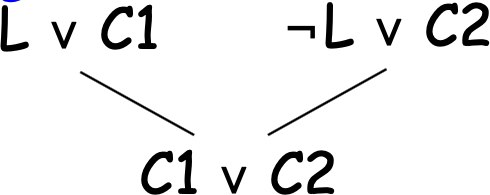 La aplicación sucesiva de la regla de resolución permite obtener una contradic- ción cuando el conjunto original es insatisfacible.La contradicción se obtiene cuando se deducen dos instancias básicas (literales aislados) L y L. La aplicación de la regla sobre L y L genera [], llamada cláusula vacía.Para asegurarnos deducir la cláusula vacía hay que tener en cuenta la idempo- tencia L_L ) L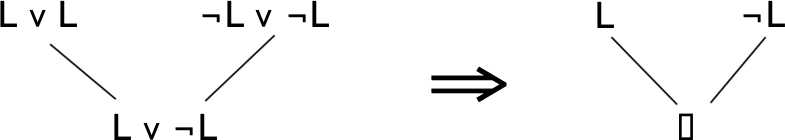 o aplicar la regla de resolución básica extendida, que de dos instancias L _··· _ L_C1y ¬L_··· _¬L_C1 deduce C1 _C2.AlgoritmoDado un conjunto C de instancias básicas:Generar el conjunto R de todos los resolventes que pueden obtenerse apli- cando la regla de resolución entre instancias del conjunto C de todas las formas posibles.Si [] está incluida en R entonces terminar ) C es insatisfacible.Si R ✓ C significa que ya se han generado todos los resolventes posibles, entonces terminar ) C es satisfacible.Hacer C = C [ R y repetir desde paso 1.El método es correcto: Si deducimos [] entonces C es insatisfacible.El método es completo: Si C is insatisfacible, entonces con la aplicación de la regla de resolución deduciremos [].Ejemplo: Método de Resolución de RobinsonResolución aplicando el procedimiento de saturación: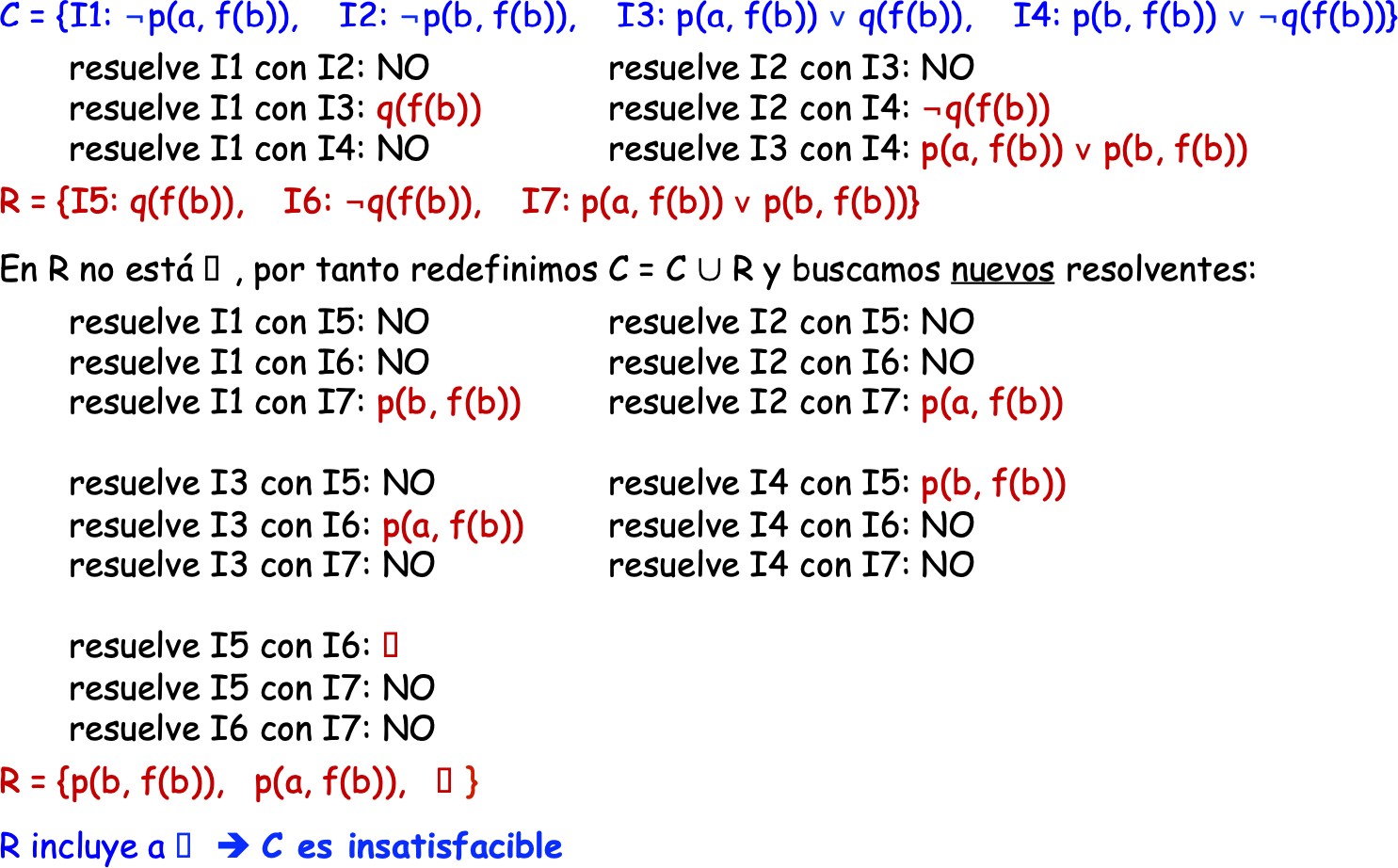 En la práctica, la aplicación de sucesivos pasos de resolución se puede represen- tar en forma de árbol (árbol de resolución):Árbol binario invertido (cada dos nodos tienen un “hijo” común)Cada nodo representa una instancia básica.Sólo se representan los pasos relevantes para llegar a [].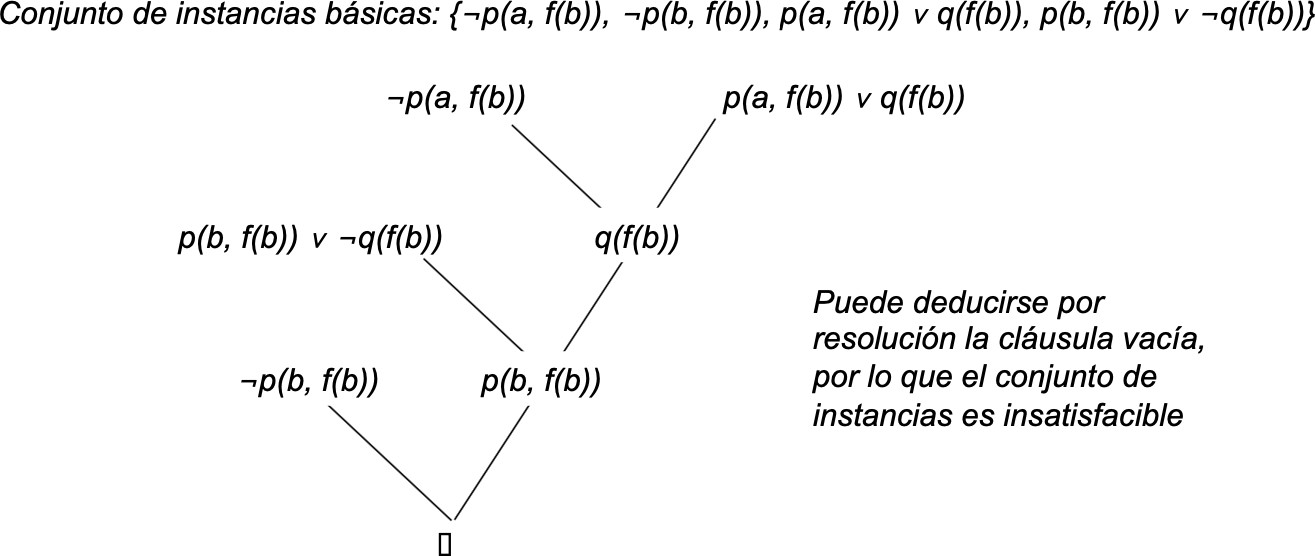 Resolución con Unificador de Máxima GeneralidadSustituciónUn sustitución a = x1/t1,..., xn/tn es una función finita de un conjutno de variables de un lenguaje en el de términos. Donde xi/ti es una ligadura.Dominio(a)={xi : xi/ti 2 a}Rango(a)={yi : yiapareceenti, xi/ti 2 a}Ejemplosa1 = {x/ f (a), y/x, z/h(b, y), w/a}	Dominio(a1)= {x, y, z, w}	Rango(a1)= {x, y}a2 = {x/a, y/a, z/h(b, c), w/ f (d)}	Dominio(a2)= {x, y, z, w}	Rango(a2)= /0a3 = {x/y, z/w}	Renombradol = {x/x, y/y, z/z}	Sustitución vacíaDada una fórmula F y una sustitución a = x1/t1,..., xn/tn , se denomina apli- cación de a a F (Fa) a la fórmula obtenida reemplazando simultáneamente cada ocurrencia en F de xi por ti, para cada xi/ti 2 a.Ejemplo: a = {x/ f (a), y/x, z/h(b, y), w/a}P(x, y, z)a = P( f (a), x, h(b, y))	CorrectoP(x, y, z)a = P( f (a), f (a), h(b, f (a)))	IncorrectoSi Dominio(a) \ Rango(a)= 0/ , a es idempotente y (Fa)a = Fa:a1 = {x/a, y/ f (b), z/v}	Es idempotenteP(x, y, w, z)a1 = P(a, f (b), w, v)	P(a, f (b), w, v)a1 = P(a, f (b), w, v)a2 = {x/a, y/ f (b), z/x}	No es idempotenteP(x, y, w, z)a2 = P(a, f (b), w, x)	P(a, f (b), w, x)a2 = P(a, f (b), w, a) F0 es instancia de F si existe una sustitución a 6= 0/ tal que F0 = FaComposición sustitucionesDadas dos sustituciones:a = {x1/t1,..., xn/tn} y b = {y1/s1,..., ym/sm}su	composición	ab	se	define	como	el	conjunto{x1/t1b,..., xn/tnb, y1/s1,..., ym/sm} una vez eliminadas:las ligaduras xi/tib tales que xi ⌘ tib ,y las ligaduras yi/si tales que yi 2 {x1,..., xn}Ejemplo: Si a = {x/3, y/ f (x, 1)} y b = {x/4} entonces:ab = {x/3, y/ f (4, 1)}ba = {x/4, y/ f (x, 1)}Propiedades de la composición:(Fa)b  = F(ab )(ab )g = a(bg)al = la = aab 6= ba Unificadores y UMGUna sustitución a es un unificador de dos fórmulas A y B si Aa = Ba. En este caso se dice que A y B son unificables.Un unificador a de A y B se denomina unificador de máxima generalidad (umg) sii para cualquier otro unificador b de A y B existe alguna sustitución g tal que b = agSi dos fórmulas son unificables entonces tienen umgEl umg de dos fórmulas es único (salvo renombrado) Ejemplo: A ⌘ P(x, f (x, g(y)), z) y B ⌘ P(r, f (r, u), a)a1 = {x/r, u/g(y), z/a}	a2 = {x/a, r/a, y/b, u/g(b), z/a}Aa1 = Ba1 = P(r, f (r, g(y)), a)	Aa2 = Ba2 = P(a, f (a, g(b)), a)a1 y a2 son unificadores de A y B.a1 es el umg de A y B, porque con g = {r/a, y/b}, a2 = a1g.Algoritmo de UnificaciónSean A y B dos átomos con el mismo símbolo de predicado:a = lMientras Aa 6= Ba:Encontrar el símbolo más a la izquierda en Aa tal que el símbolo corres- pondiente en Ba sea diferente.Sean tA y tB los términos de Aa y Ba que empiezan con esos símbolos:Si ni tA ni tB son variables o, si uno de ellos es una variable que aparece en el otro ) terminar con fallo (A y B no son unificables)En otro caso, sea tA una variable ) el nuevo a es el resultado dea{tA/tB}Terminar, siendo a el umg de A y BEjemplo: Resolución con UMG: Algoritmo de UnificaciónEjemplo 1: A = P(x, x) y B = P( f (a), f (b)){x/ f (y), z/ f (y)}	P(f(y),f(y))	P(f(y),f(y))	ÉXITO A y B son unificables, su umg es {x/ f (y), z/ f (y)}DefiniciónRegla de resolución con umg: Sean L1 _··· _Ln _C1 y ¬L10 _··· _¬Lm0  _C2 doscláusulas, donde todos los Lij son literales con el mismo símbolo de predicado. Puede deducirse una nueva cláusula (C1r1 _C2r2)b , llamada resolvente, donder1 y r2 son renombrados cuyos dominios respectivos son todas las varia- bles de cada cláusula y Rango(r1) \ Rango(r2)= /0b  es umg de {L1r1,..., Lnr1, ¬L10 r2,..., ¬Lm0  r2}La regla de resolución con umg se apoya en una versión de la regla de factori- zación para LPO: Dada una cláusula L1	Ln C, siendo L1,..., Ln literales con el mismo símbolo de predicado, puede deducirse una nueva cláusula L Cb dondeb es unificador de L1,..., LnL = L1b = ·· · = Lnb El literal L se denominafactor de L1 _··· _Ln _CLa aplicación de la regla de resolución con UMG es correcta. La aplicación de la regla de resolución con UMG es completa.TeoremaUn conjunto de cláusulas es insatisfacible sii se puede deducir o a partir de él por resolución con umg.Por tanto, el método general de insatisfacibilidad se puede reducir a la búsqueda de [] a partir del conjunto de cláusulas, en lugar de tener que generar conjuntos de instancias básicas.Ejemplo: Resolución con UMGPueden construirse árboles de resolución en los que los resolventes de cada dos cláusulas se obtienen en un paso de resolución con umg.Por cada paso de resolución en instancias básicas puede definirse un paso de resolución con umg.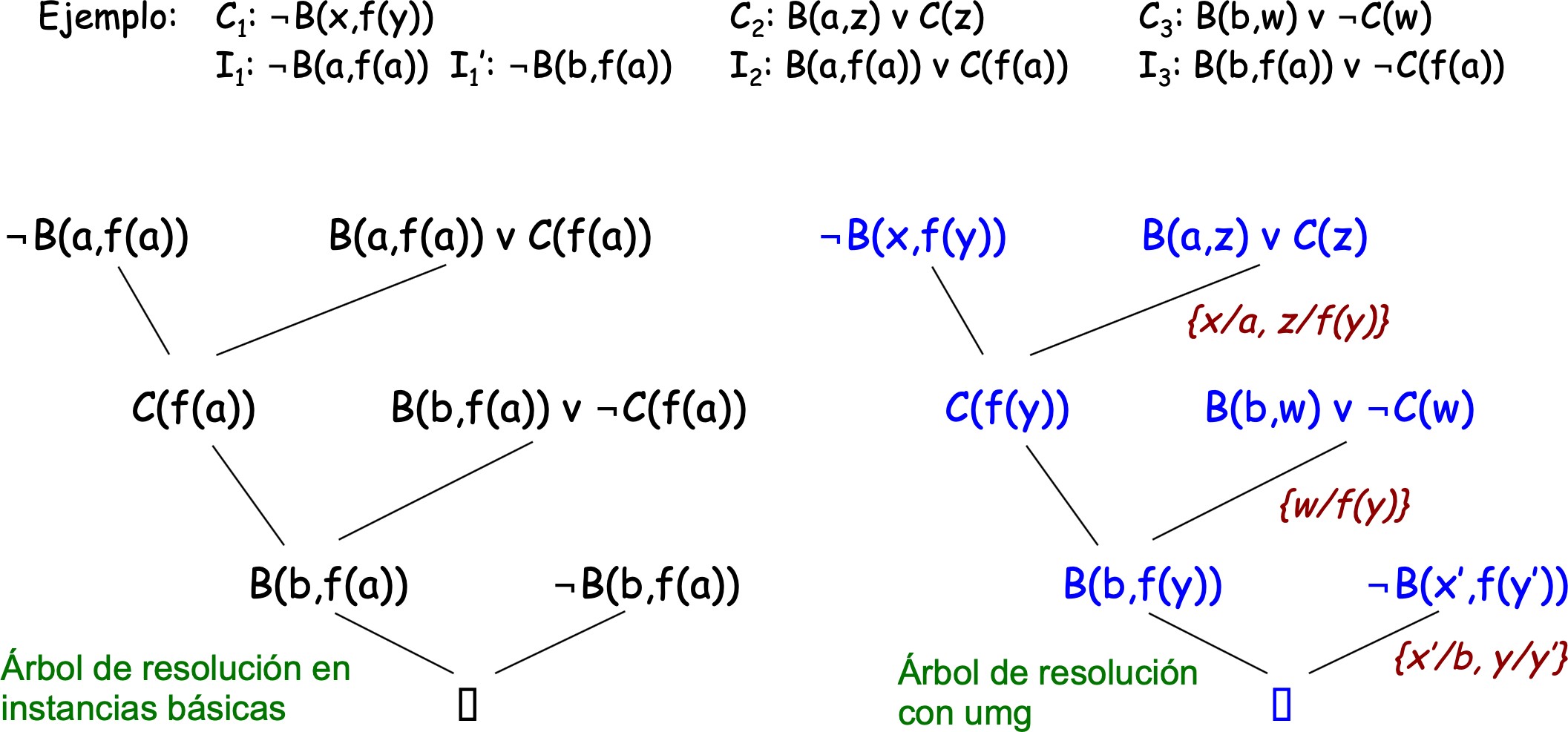 Estrategias de resoluciónMotivaciónDistintas estrategias de resolución tienen sus ventajas e incovenientes.P.ej., la aplicación del procedimiento de saturación, sin limitaciones, genera normalmente muchas cláusulas irrelevantes y redundantes.Para hacer el proceso de resolución computacionalmente eficiente es necesario aplicar criterios selectivos de forma sistemática que simplifiquen el proceso.Estrategias de simplificación: con el objetivo de reducir el número de cláu- sulas en el conjunto.Estrategias de refinamiento: con el objetivo de limitar la generación de cláusulas.Ejemplos y propiedadesCorrecta: [] se deduce sólo si el conjunto de cláusulas S es insatisfacible:[] ! S insatisfacibleCompleta: Si el conjunto de cláusulas S es insatisfacible, se deduce []:S insatisfacible ! []Resolución linealAplica las siguientes reglas de simplificación:Eliminación de cláusulas idénticas: Es posible deducir por resolución [] a partir de un conjunto de cláusulas C sii es posible deducir por resolución [] a partir de C tras eliminar cláusulas idénticas.Eliminación de cláusulas con literales puros: Un literal L de un conjunto de cláusulas es puro si y sólo si no existe ningún otro literal complementa- rio ¬L0 en el conjunto tal que L y L0 son unificables.Una cláusula con un literal puro es inútil de cara a la refutación porque el literal nunca podrá eliminarse en el proceso de resolución.Eliminación de cláusulas tautológicas: Una cláusula tautológica es ver- dad para cualquier interpretación. P.ej., P(x) _¬P(x) _Q(y).Aplica la siguiente regla de refinamiento:Derivación lineal: Una derivación lineal de Cm a partir de C1,... .,Cn es una secuencia C1,...,Cn,Cn+1,...,Cm tal que:Cn+1 es el resolvente dedos cláusulas 2 {C1,...,Cn} (cláusulas de cabecera) yPara todo i > n + 1, Ci es el resolvente deCi-1 con otra cláusula Cj, j < i.Resolución lineal: Sólo genera derivaciones linealesLa resolución lineal es completa: Un conjunto de cláusulas C es insatisfacible sii existe una refutación lineal de C.Podemos restringir las derivaciones posibles a derivaciones lineales.Cápitulo 4Introducción a la Programación Lógica4.1	Tema 4.1:	74Estrategia de resolución SLD	74Ejercicio: Estrategia de resolución SLD	74Árbol de derivación	74Ejemplo: Árbol de derivación SLD	754.2	Tema 4.2:	75Programación Declarativa	75Programación Funcional	76Cálculo Lambda	76Haskell	77Booleanos en cálculo lambda	77Características y Ventajas	78Programación Lógica	79Cláusulas Horn	79Prolog	80Hay algo más ...	80... mucho más (CLP)	81UTD HackReason	82Estrategia de resolución SLD.Estrategia de resolución SLDSLD significa resolución Lineal con funciónn de Selección para cláusulasDefinidas.Se trata de la estrategia usada por el lenguaje de programación Prolog. Es un caso particular de la resolución general para cláusulas de Horn:Las cláusulas objetivo no tiene literal afirmado.Las cláusulas soporte tienen un literal afirmado (el primero). Dado un conjunto inicial de cláusulas de Horn {C1,...,Ci,...,Cn}:Existe una secuencia (derivación) < Ci,Cn+1,..., [] > tal que:Cn+1 es el resolvente de la cláusula objetivo Ci y una cláusula soporte.Ck, con k > n + 1, es el resolvente de Ck-1 con una cláusula soporte.Cada paso de resolución es de la forma L_C, ¬L_C0 ! C _C0. Si y solo si el conjunto inicial es insatisfacible.Ejercicio: Estrategia de resolución SLDObtener la forma clausular y resolver usando la estrategia SLD:8ls	Concatenar([ ], ls, ls)8x, xs, ls, ns   Concatenar(xs, ls, ns) ! Concatenar([x|xs], ls, [x|ns]) 9la, lb	Concatenar(la, lb, [1, 2, 3, 4])Comprobar que es equivalente al programa Prolog:	1	concatenar([],Ls,Ls).2	concatenar([X|Xs],Ls,[X|Ns]) :- concatenar(Xs,Ls,Ns).34	?- concatenar(La, Lb, [1,2,3,4]).Árbol de derivaciónLa estrategia de resolución SLD, desde el punto de vista de la evaluación de un programa Prolog, es un árbol de derivación:La cabeza es la consulta Q.Los nodos hijos son el cuerpo (resolvente) de las cláusulas cuya cabeza unifica con la consulta.Si el resolvente es [] la consulta tiene éxito:Si la consulta tiene variables la solución es la composición de las sus- titución calculadas (en las aristas).En caso contrario, se “resuelve” un literal del resolvente.Se crea un hijo por cada cláusula que unifica con dicho literal.Se añade el cuerpo de la clausula al resolvente.Se vuelve al punto 3.Ejemplo: Árbol de derivación SLDconcatenar(La,Lb,[1,2,3,4])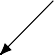 La=[], Lb=[1,2,3,4]	La=[1|Xs][]	concatenar(Xs,Lb,[2,3,4])Xs=[]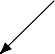 La=[1], Lb=[2,3,4]Xs=[2|Xs'][]	concatenar(Xs',Lb,[3,4])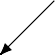 Árbol de derivación de:Xs'=[]La=[1,2], Lb=[3,4]Xs'=[3|Xs'']	[]	concatenar(Xs'',Lb,[4])1	concatenar([],Ls,Ls).Xs''=[]La=[1,2,3], Lb=[4]X''=[4|Xs''']2	concatenar([X|Xs],Ls,[X|Ns]) :-3	concatenar(Xs,Ls,Ns).45	?- concatenar(La, Lb, [1,2,3,4]).[]	concatenar(Xs''',Lb,[]) X'''=[]La=[1,2,3,4], Lb=[][]Prolog & la Programación Declarativa.Programación DeclarativaProgramación Declarativa¿Que es la programación declarativa?Paradigma de programación diferente a la imperativa (R) o la orientada a objetos (Java).Los programas especifican las propiedades del problema a resolver.La ejecución del programa consiste en “encontrar” la(s) solución(es).Asignación Destructiva1	def sumalista(lista):2	sum = 03	for elem in lista:4	sum += elem5	return sum6Recursión1	sumaLista :: [Int] -> Int2	sumaLista [] = 03	sumaLista (n:list) = n + (sumaLista list)4567	print(sumalista([1,2,3,4]))7	main = print (sumaLista [1,2,3,4])Ejemplos de programación declarativa:Lenguajes funcionales:		Haskell, Scala by EPFL. Lenguajes lógicos:	Prolog, ASP, Logica by Google. Lenguajes algebraicos:			Maude, SQL. etc...Programación FuncionalLa programación funcional esta basada en funciones matemáticas.Función: Una función es una regla de correspondencia entre dos conjuntos de tal manera que a cada elemento del primer conjunto le corresponde uno y sólo un elemento del segundo conjunto.Cualquier función computable puede expresarse y evaluarse con el cálculo lamb- da.El cálculo lambda fue usado por Church para resolver el Entscheidungsproblem (1936):No hay un algoritmo que determine si dos expresiones lambda arbitraria son equivalentes.Cálculo LambdaIntroducción al cálculo lambda.Reglas de formación de las expresiones lambda (l -expresiones):x es una l -expresión si x es una variable.(l x.t) es una l -expresión (función) si t una expresión y x una variable.(t s) es una l -expresión (aplicación) si t y s son expresiones.Evaluando l -expresionesFunción identidad aplicada al 3: ((l x.x) 3) ⌘ 3Función suma aplicada al 2 y el 3: (((l x.l y.x+y) 2) 3) ⌘ ((l y.2+y) 3) ⌘ (2+3)Función identidad aplicada a la suma: ((l x.x) (l x.l y.x+y)) ⌘ (l x.l y.x+y)HaskellProgramación Funcional: Haskell	en honor a Haskell Curry (1900-1982).Currificación: Transforma f : (X1 ⇥X2 ⇥··· ⇥Xn) ! Z en una secuencia de funciones con un único argumen- to: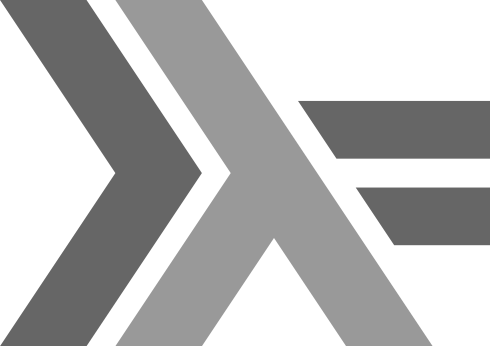 curry( f ) : X1 ! X2 ! · · · ! Xn ! Z.	haskell.orgEjemplos de funciones en Haskell1	suma :: Int -> Int -> Int	% suma a y b2	suma a b = a + b	% version con dos argumentos3	suma' = \a -> \b -> a + b	% version currificada4	sucesor :: Int -> Int	% sucesor de a5	sucesor = suma 16	aplica :: (Int -> Int) -> [Int] -> [Int]7	aplica _ [] = []	% caso base8	aplica f (n : list) = ((f n) : (aplica f list))	% caso recursivo910	main = print (aplica sucesor [1,3,4])	% imprime [2,4,5]Booleanos en cálculo lambdaDefinición de los booleanos en l :true:	l x.l y.xfalse:	l x.l y.yIf-then-else:	l x.l y.l z.x y zEvaluaciónIf-then-else True P Q ⌘ (l x.l y.l z. x y z) (l x.l y.x) P Q ⌘ (l x.l y.x) P Q ⌘ PImplementación usando Haskell:1	true = \x -> \y -> x2	false = \x -> \y -> y3	if_then_else = \x -> \y -> \z -> x y z45	k = if_then_else true 3 2	% ¿cuánto vale k?.. ahora, basadas en estas expresiones definimos And, Or y Not:And:	l p.l q.p q false  ⌘	l p.l q.p q (l x.l y.y)Or:	l p.l q.p true q	⌘	l p.l q.p (l x.l y.x) qNot:	l p.p false true	⌘	l p.p (l x.l y.y) (l x.l y.x)EvaluaciónAnd True False ⌘ (l p.l q.p q (l x.l y.y)) (l x1.l y1.x1) (l x2.l y2.y2) ⌘(l x1.l y1.x1) (l x2.l y2.y2) (l x.l y.y) ⌘ (l x2.l y2.y2) ⌘ False Or True False ⌘ (l p.l q.p (l x.l y.x) q) (l x1.l y1.x1) (l x2.l y2.y2) ⌘(l x1.l y1.x1) (l x.l y.x) (l x2.l y2.y2) ⌘ (l x.l y.x) ⌘ TrueNot True ⌘ (l p.p (l x.l y.y) (l x.l y.x)) (l x1.l y1.x1) ⌘.. . ⌘ (l x.l y.y) ⌘ FalseImplementación usando Haskell (cont.):6	my_and = \x -> \y -> x y false7	my_or = \x -> \y -> x true y8	my_not = \x -> x false true910	k = if_then_else (my_and true false) 3 2	% ¿cuánto vale k?Alternativa para And, Or y Not:And:	l p.l q.p q pOr:	l p.l q.p p qNot:	l p.l x.l y.p y x	¿Cuantos argumentos tiene?EvaluaciónSin hacer :-), deberes para casaImplementación usando Haskell:6	{-# LANGUAGE Rank2Types #-}7	type CB = forall a . a -> a -> a	% Ojo, requiere tipos89	my_and :: CB -> CB -> CB10	my_and = \p -> \q -> p q p11	my_or :: CB -> CB -> CB12	my_or = \p -> \q -> p p q13	my_not :: CB -> CB	% tiene 1 argumento !!!14	my_not = \p -> \x -> \y -> p y xCaracterísticas y VentajasCaracterísticas:Evaluación de funciones vs. ejecución de instrucciones (recursión vs. iteración).El valor de una función sólo depende de sus argumentos (siempre se obtiene el mismo valor, transparencia referencial).Las funciones son “ciudadanos de primera clase” (argumentos y/o valores)Ventajas:Código más limpio, conciso y expresivo.Sin efectos secundarios, al ser el estado inmutable.Adecuado para sistemas concurrentes/paralelos. Permite verificación formal y demostración automática.Concatenar listas1	concatenar :: [a] -> [a] -> [a]	% declaración de tipos2	concatenar [] list = list	% caso base3	concatenar (x:xs) list = (x: (concatenar xs list)) % recursión45	k = concatenar [1,2] [3,4]	% ¿cuánto vale k?Programación LógicaLa programación lógica esta basada en lógica de 1er orden (LPO).Predicados: Un predicado es una afirmación sobre propiedades de un objeto y/o una relación entre dos o más objetos.Dado un conjunto de fórmulas inferimos nuevo conocimiento. P.ej.:T [8x ( Hombre(x) ! Mortal(x) ), Hombre(socrates)] `Mortal(socrates)Se reescribe como el siguientes conjunto de cláusulas:{ Mortal(x) _¬Hombre(x), Hombre(socrates), ¬Mortal(socrates) }donde el consecuente, Mortal(socrates), están negado.Si es insatisfacible, significa que hay consecuencia lógica.Se resuelve aplicando método de Robinson con estrategia SLD.Cláusulas HornIntroducción a las cláusulas de Horn, definidas por Alfred Horn en 1951.Dada una cláusula (disyunción de literales) cualquiera L1   L2	Ln, es una cláusula de Horn si tiene como máximo un literal positivo y esta reescrita como una implicación. Por ejemplo:¬p_¬q_··· _¬t _u	es una regla y se reescribe como	p^q^··· ^t ! u u	es un hecho y se reescribe como		u¬p_¬q_··· _¬t	sin literal positivo, es una consulta	p^q^··· ^t !Aristóteles:Hombre(x)	Mortal(x) Hombre(socrates)Mortal(socrates)Cláusulas:Mortal(x)	Hombre(x) Hombre(socrates)¬Mortal(socrates)Prolog:mortal(X) :- hombre(X). hombre(socrates).?- mortal(socrates).PrologPredicados: Transforma f : (X1 ⇥X2 ⇥··· ⇥Xn) ! Z en una relación (n+1)-aria R y define el predicado r tal que: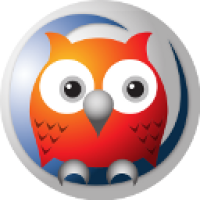 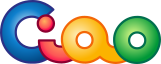 r(x1, x2,..., zn, z)= true  ! (x1, x2,..., zn, z) 2 R.	SWI-Prolog	Ciao PrologAristóteles	1	mortal(X) :- hombre(X).	% Todos los hombres son mortales.2	hombre(socrates).	% Sócrates es un hombre.34	?- mortal(socrates).	% ¿Sócrates es mortal?Al invocar la consulta ?- mortal(socrates)., Prolog contesta yes si la “pregunta” es consecuencia lógica (no en caso contrario).Concatenar listas	1	concatenar([],Lista,Lista).2	concatenar([X|Xs],Lista,[X|N_Lista]) :- concatenar(Xs,Lista,N_Lista).34	?- concatenar([1,2],[3,4],Lista).	% ¿Cuánto vale Lista?Al invocar la consulta ?- concatenar([1,2],[3,4],Lista)., Prolog devuelve la(s) sustitución(es) que la hace(n) consistente: Lista = [1,2,3,4] ?Hay algo más ...Mientras las funciones devuelven un único resultado:k = concatenar [1,2] [3,4]Los predicados pueden “consultarse” de diferentes formas sin cambiar el pro- grama:?- concatenar([1,2], L, [1,2,3,4]).devuelve:L = [3,4] ?Pero, hay algo más ...?- concatenar(LA, LB, [1,2,3,4]).devuelve 5 respuestas:1. LA = [], LB = [1,2,3,4] ?;2. LA = [1], LB = [2,3,4] ?;3. LA = [1,2], LB = [3,4] ?;4. LA = [1,2,3], LB = [4] ?;5. LA = [1,2,3,4], LB = [] ?Esto permite usar un único predicado para codificar/decodificar mensajes	1	char2morse('A','.-'). char2morse('B','-...'). char2morse('C','-.-.')...23	?- char2morse('B', Morse).	% devuelve Morse = '-...'4	?- char2morse(Char, '-.-.').	% devuelve Char = 'C'... mucho más (CLP)Constraint Logic Programming (CLP): Incorpora restricciones que nos permite expresar relaciones entre variables mediante ecuaciones:3x + 5y = 25x + 3y = -21	sol(X,Y) :-2	3 * X + 5 * Y #= 2,3	5 * X + 3 * Y #= -2.?- sol(X,Y).X = -1, Y = 1 ?CLP(Q) nos permite definir la relación de una hipoteca como:	1	mg(P,T,_,_,B) :- T #= 0, B #= P.2	mg(P,T,R,I,B) :- T #>= 1, NP #= P + P*I - R, NT #= T - 1, mg(NP,NT,R,I,B).P=principal, T=time periods, R=repayment each period, I=interest rate, B=balance owing.Podemos consultar de diferentes formas:	... y mucho más.?- mg(1000,10,150,0.10,B).?- mg(P,10,150,0.10,0). ?- mg(P,10,R,0.10,B).B = 203.13 ?P = 921.68 ?P = 6.14*R + 0.38*B ?UTD HackReason“Una cosa más...”*UTD HackReason 2021, 2022, .. . : January 14-15 (World Logic Day)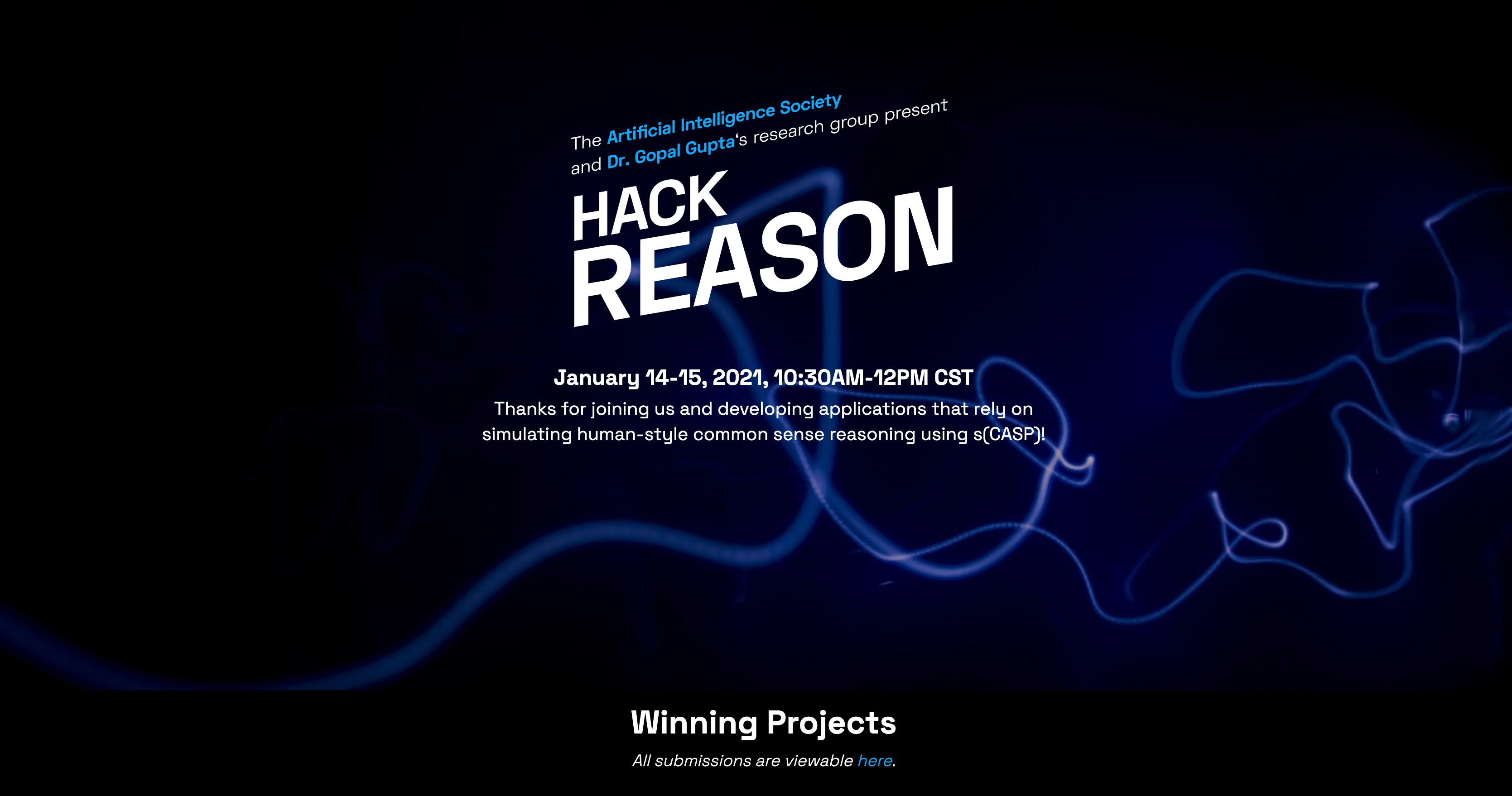 *“One More Thing...” is a reference to a practice that started in 1999, where Steve Jobs would leave (often quite big) announcements to the end of a presentation.3.2.2	Deducción Natural573.3	Tema 3.3:593.3.1	Objetivo.593.3.2	Forma Normal de Skolem603.3.3	Forma Clausular623.4	Método de resolución de Robinson.623.4.1	Introducción623.4.2	Interpretaciones de Herbrand633.4.3	Teorema de Herbrand653.4.4	Método de Resolución de Robinson663.4.5	Resolución con Unificador de Máxima Generalidad683.4.6	Estrategias de resolución714Introducción a la Programación Lógica734.1	Tema 4.1:744.1.1	Estrategia de resolución SLD744.1.2	Árbol de derivación744.2	Tema 4.2:754.2.1	Programación Declarativa754.2.2	Programación Funcional764.2.3	Programación Lógica794.2.4	UTD HackReason821.1Por qué es necesaria, tipos e historia.21.1.1	Introducción2Lenguaje natural2Lenguaje formal31.1.2	Lógica3Sistemas lógicos41.1.3	Tipos de lógicas41.1.4	Algo de historia4Lógica y filosofía4Lógica y matemáticas5Lógica e informática61.2Teoría de conjuntos, relaciones, funciones y álgebra de Boole.61.2.1	Teoría de Conjuntos6Representación6Inclusión e igualdad7Operaciones7Propiedades de las operaciones91.2.2	Relaciones Binarias10Definiciones11Homogéneas111.2.3	Relaciones n-arias121.2.4	Funciones n-arias121.2.5	Algebra de Boole12Definición12Interpretación13VFVV	VVVFFVFV	FFFF2.1Sintaxis, semántica y teoría interpretativa.162.1.1	Lenguaje proposicional16Alfabeto16Fórmula Bien Formada17Precedencia17Paréntesis17Ejercicios: FBF y paréntesis18Ejercicios: Formalización182.1.2	Semántica de la lógica proposicional19Funciones de verdad19Funciones de interpretación20Ejercicios202.1.3	Satisfacibilidad20Validez21Conclusión21Ejecicios: Satisfacibilidad212.1.4	Teoría interpretativa22Consecuencia Lógica22Ejercicios: Consecuencia Lógica24Equivalencia lógica25Ejercicios: Equivalencia lógica262.2Sistemas formales y deducción natural.262.2.1	Motivación262.2.2	Sistemas formales27Propiedades27pqrq ! rp ! (q ! r)p^q[A1,..., An]{p ! (q ! r), p^q}BrVVVVVVVVVVFFFVFFVFVVVFFVVFFVVFFFFVVVVFFVFVFFVFFFFFVVVFFVFFFVVFFFpqp ! q¬p_qp ! q $ ¬p_qVVVVVVFFFVFVVVVFFVVVEstrategiaCorrectaCompletaSaturaciónSiSiLinealSiSiInputSiNo, en el caso generalDirigidaSiSi, si el conjunto soporte es satisfacibleOrdenadaSiNo